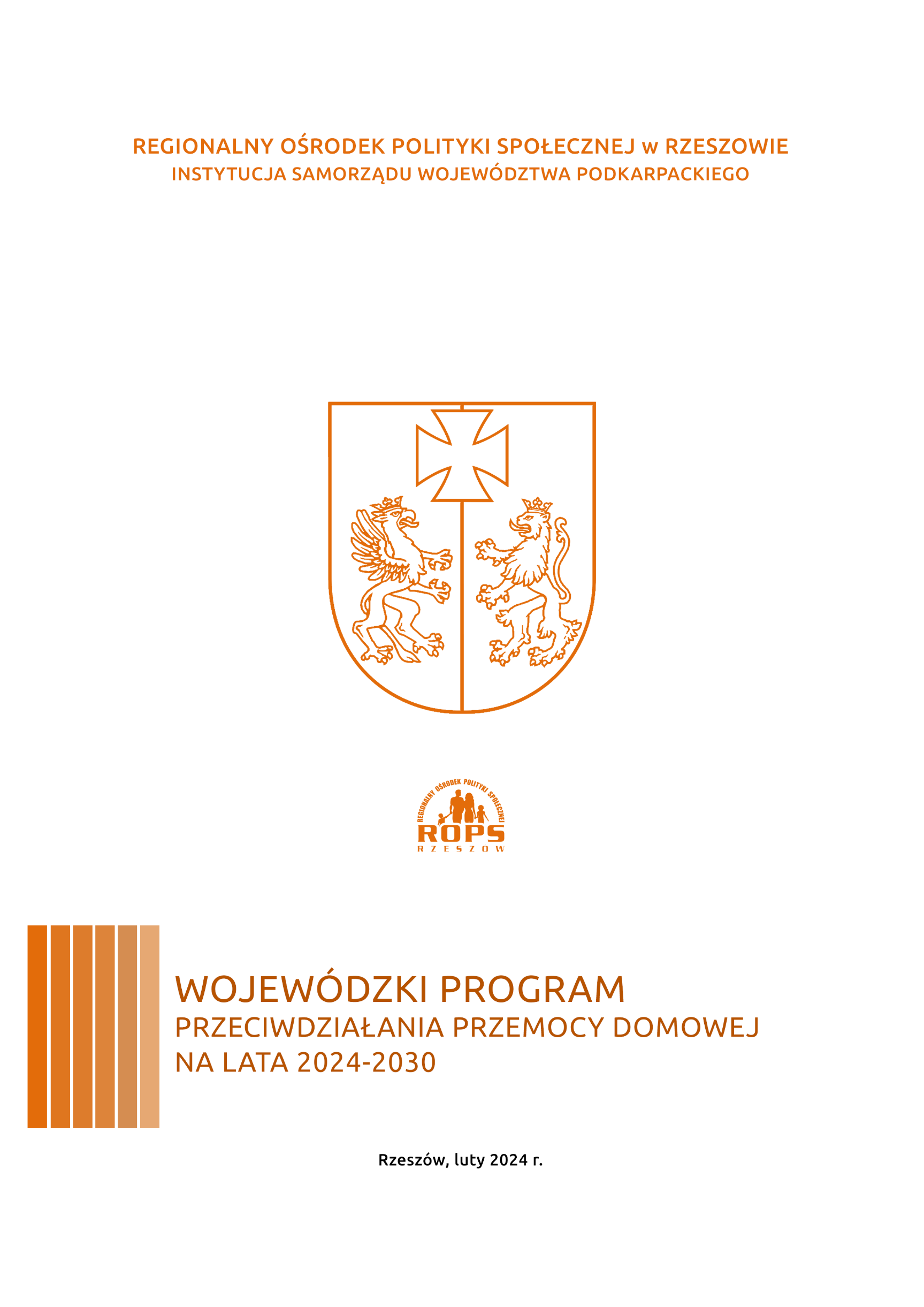 SPIS TREŚCIWSTĘPPrzemoc domowa stanowi jeden z poważniejszych problemów współczesnego świata,
a przeciwdziałanie temu zjawisku powinno zajmować priorytetowe miejsce wśród zadań organów państwa.Najważniejszym dokumentem w ustawodawstwie polskim, dotykającym powyższych kwestii jest Konstytucja Rzeczypospolitej Polskiej z dnia 2 kwietnia 1997 roku (Dz. U. Nr 78, poz. 483 z późn. zm.). Jej rozdział drugi poświęcony jest  „Wolnościom, Prawom i Obowiązkom Człowieka i Obywatela”, reguluje zasady zapewniające każdemu nietykalność osobistą
i cielesną oraz stawia na ich straży władze publiczne. Konstytucja przyznaje każdemu prawo żądania od organów władzy publicznej szczególnej ochrony dziecka przed przemocą, okrucieństwem, wyzyskiem i demoralizacją. Szczegółową wagę, jaką państwo polskie przykłada do zwalczania zjawiska przemocy domowej demonstruje ustawa z dnia 29 lipca 2005 roku o przeciwdziałaniu przemocy domowej (Dz. U. z 2021r. poz.1249 tj.). Określa ona m.in. zadania organów państwa
w zakresie przeciwdziałania przemocy domowej.Opracowanie Wojewódzkiego Programu Przeciwdziałania Przemocy Domowej na lata 2024 – 2030 jest wypełnieniem zapisu art. 6 ust. 6 pkt 1. ww. Ustawy: „Do zadań własnych samorządu województwa należy w szczególności:opracowanie i realizacja wojewódzkiego programu przeciwdziałania przemocy domowej;inspirowanie i promowanie nowych rozwiązań w zakresie przeciwdziałania przemocy domowej;opracowywanie ramowych programów ochrony osób doznających przemocy domowej oraz ramowych programów korekcyjno-edukacyjnych dla osób stosujących przemoc domową, a także ramowych programów psychologiczno-terapeutycznych dla osób stosujących przemoc domową;organizowanie szkoleń dla osób realizujących zadania związane z przeciwdziałaniem przemocy domowej, w tym obowiązkowych szkoleń dla członków zespołu interdyscyplinarnego oraz grup diagnostyczno-pomocowych.Wojewódzki Program Przeciwdziałania Przemocy Domowej na lata 2024 - 2030 został opracowany w oparciu o aktualnie obowiązujące akty prawne, jest spójny z ustawodawstwem krajowym oraz strategicznymi dokumentami obowiązującymi w województwie podkarpackim, w tym ze Strategią Województwa Podkarpackiego. Program stanowi kontynuację jego poprzednich edycji obowiązujących w latach 2014-2020, w roku 2021, w roku 2022 oraz w roku 2023. Uwzględnia on wszystkie działania wskazane do realizacji przez jednostki samorządu terytorialnego szczebla wojewódzkiego w  Rządowym Programie Przeciwdziałania Przemocy Domowej na lata 2024–2030, a także koresponduje z zapisami Wojewódzkiego Programu Profilaktyki i Rozwiązywania Problemów Alkoholowych oraz Przeciwdziałania Narkomanii na lata 2022 -2030. Celem głównym Wojewódzkiego Programu Przeciwdziałania Przemocy Domowej na lata 2024 - 2030 jest zwiększenie skuteczności działań podejmowanych w obszarze przeciwdziałania przemocy domowej oraz zmniejszenie skali tego zjawiska
w województwie podkarpackim. Program określa też cele szczegółowe, którym przypisano odpowiednie zadania mające doprowadzić do realizacji przyjętych założeń.W części opisowej Programu zawarte zostały podstawowe informacje na temat zjawiska przemocy domowej oraz jego definicja. W dalszej części Programu przedstawiona została skala zjawiska przemocy domowej na poziomie ogólnopolskim i regionalnym. Na podstawie kierunków i rodzajów zadań przewidzianych w Rządowym Programie Przeciwdziałania Przemocy Domowej na lata 2024–2030 do realizacji przez jednostki samorządu terytorialnego oraz powyższej analizy badań i sprawozdań na temat zjawiska przemocy domowej na poziomie ogólnopolskim i regionalnym zostały opracowane i wyznaczone cele oraz zadania WPPPD na lata 2024 - 2030, a także wskaźniki sprawdzające ich efektywność.W Programie uwzględnione zostały działania: profilaktyczne i edukacyjne, których celem jest uwrażliwienie społeczeństwa na występujące zjawisko przemocy, zadania dotyczące zarówno ochrony oraz wsparcia dla osób doznających przemocy domowej, jak
i mające na celu zwiększenie skuteczności oddziaływań wobec osób stosujących przemoc domową. Odniesiono się również do działań adresowanych do specjalistów i instytucji zajmujących się problematyką przeciwdziałania przemocy domowej celem podniesienia kompetencji zawodowych jej przedstawicieli. Program został opracowany przez powołany Uchwałą Zarządu Województwa Podkarpackiego zespół specjalistów, w skład którego weszli przedstawiciele kluczowych instytucji i organizacji, zaangażowanych w przeciwdziałanie przemocy domowej na terenie województwa podkarpackiego. Wojewódzki Program Przeciwdziałania Przemocy Domowej ma charakter długofalowy, obejmuje lata 2024 – 2030. W miarę potrzeb i sytuacji społecznej, ujęte w nim działania na rzecz przeciwdziałania przemocy domowej mogą ulegać zmianom i aktualizacjom.Integralną część systemu przeciwdziałania przemocy domowej w województwie podkarpackim stanowią:Ramowy program ochrony osób doznających przemocy domowej,Ramowy program oddziaływań korekcyjno-edukacyjnych dla osób stosujących przemoc domową, Ramowy program psychologiczno-terapeutyczny dla osób stosujących przemoc domową, Ww. ramowe programy stanowią odrębne dokumenty.Projekt Programu poddany został konsultacjom społecznym ze specjalistami działającymi w obszarze przeciwdziałania przemocy domowej, Radą Działalności Pożytku Publicznego Województwa Podkarpackiego oraz szerokim gronem odbiorców za pośrednictwem strony internetowej (www.rops.rzeszow.pl).Wysokość środków finansowych przekazywanych na realizację Programu będzie corocznie określana przez Sejmik Województwa Podkarpackiego w uchwale budżetowej.PODSTAWY PRAWNE WOJEWÓDZKIEGO PROGRAMU PRZECIWDZIAŁANIA PRZEMOCY DOMOWEJUstawa z dnia 29 lipca 2005 roku o przeciwdziałaniu przemocy domowej
(Dz. U. z 2021r., poz.1249 t.j.),Ustawa z dnia 12 marca 2004 r. o pomocy społecznej (Dz. U. z 2023 r., poz.901 t.j.),  Ustawa z dnia 26 października 1982 r. o wychowaniu w trzeźwości i przeciwdziałaniu alkoholizmowi (Dz. U. z 2023., poz.165 t.j.),Ustawa z dnia 5 czerwca 1998 r. o samorządzie województwa (Dz. U. z 2022 r., poz. 2094 t.j.),Ustawa z dnia 5 czerwca 1998 r. o samorządzie powiatowym (Dz. U. z 2022 r., poz. 1526 t.j.), Ustawa z dnia 5 czerwca 1998 r. o samorządzie gminnym (Dz. U. z 2023 r., poz. 40 t.j.), Ustawa z dnia 6 kwietnia 1990 r. o Policji (Dz. U. z 2023 r., poz. 171 t.j.), Ustawa z dnia 7 września 1991 r. o systemie oświaty (Dz. U. z 2022 r., poz. 2230, t.j.),Ustawa z dnia 6 czerwca 1997 r. Kodeks karny (Dz. U. z 2022 r., poz. 1138, z późń. zm.),  Ustawa z dnia 25 lutego 1964 r. Kodeks rodzinny i opiekuńczy (Dz. U. z 2020 r., poz. 1359, t.j.), Ustawa z dnia 6 czerwca 1997 r. Kodeks postępowania karnego (Dz. U. z 2022 r., poz. 1375 t.j.), Ustawa z dnia 24 kwietnia 2003 r. o działalności pożytku publicznego
i o wolontariacie (Dz. U. z 2023r., poz.571 t.j.),Ustawa z dnia 29 stycznia 2004 r. Prawo zamówień publicznych (Dz.U.2023 r., poz. 1605 t.j.).Założenia do Programu opierają się także na wskazanych poniżej aktach prawnych: Rozporządzenie Ministra Rodziny i Polityki Społecznej z dnia 20 czerwca 2023 r.
w sprawie standardu podstawowych usług świadczonych przez specjalistyczne ośrodki wsparcia dla osób doznających przemocy domowej oraz wymagań kwalifikacyjnych wobec osób zatrudnionych w tych ośrodkach (Dz.U.                                                z 2023 r., poz.1158),Rozporządzenie Rady Ministrów z dnia 6 września 2023 r. w sprawie procedury "Niebieskie Karty" oraz wzorów formularzy "Niebieska Karta" (Dz. U. z 2023 r. poz.1870),Rozporządzenie Ministra Zdrowia z dnia 29 sierpnia 2023 r. w sprawie wzoru zaświadczenia lekarskiego o przyczynach i rodzaju uszkodzeń ciała związanych
z użyciem przemocy domowej (Dz.U. z 2023 r., poz.1827),Rozporządzenie Ministra Rodziny i Polityki Społecznej z dnia 20 czerwca 2023 r. w sprawie Zespołu Monitorującego do spraw Przeciwdziałania Przemocy Domowej (Dz. U. z 2023 r., poz.1161),Rozporządzenie Ministra Rodziny i Polityki Społecznej z dnia 20 czerwca 2023 r. w sprawie nadzoru i kontroli nad realizacją zadań z zakresu przeciwdziałania przemocy domowej (Dz.U. z 2023 r., poz.1165),Konstytucja Rzeczpospolitej Polskiej z dnia 2 kwietnia 1997 r. (Dz. U. z 1997, nr. 78,  poz. 483 z późn. zm.). ZJAWISKO PRZEMOCY DOMOWEJ – PODSTAWY TEORETYCZNE2.1. DefinicjaZgodnie z art. 2 ust. 1 ustawy z dnia 29 lipca 2005 r. o przeciwdziałaniu przemocy domowej (Dz. U. z 2021r., poz. 1249, t.j.), przez przemoc domową należy rozumieć „jednorazowe albo powtarzające się umyślne działanie lub zaniechanie, wykorzystujące przewagę fizyczną, psychiczną lub ekonomiczną, naruszające prawa lub dobra osobiste osoby doznającej przemocy domowej, w szczególności narażające tę osobę na niebezpieczeństwo utraty życia, zdrowia lub mienia,naruszające jej godność, nietykalność cielesną lub wolność, w tym seksualną,powodujące szkody na jej zdrowiu fizycznym lub psychicznym, wywołujące u tej osoby cierpienie lub krzywdę,ograniczające lub pozbawiające tę osobę dostępu do środków finansowych lub możliwości podjęcia pracy lub uzyskania samodzielności finansowej,istotnie naruszające prywatność tej osoby lub wzbudzające u niej poczucie zagrożenia, poniżenia lub udręczenia, w tym podejmowane za pomocą środków komunikacji elektronicznej”;2.2. Cechy przemocyintencjonalność, co oznacza, iż jest celowym, zamierzonym działaniem lub zaniechaniem działania i ma na celu kontrolę nad ofiarą i jej całkowite podporządkowanie; naruszanie praw i dobra osobistego członka rodziny, wykorzystywanie przewagi, siły, naruszanie podstawowych praw człowieka: prawa do nietykalności fizycznej, godności, szacunku. Przewaga ta może odnosić się do dominacji fizycznej lub wszelkiej innej np. psychologicznej, ekonomicznej,narusza prawa i dobra osobiste – osoba stosująca przemoc wykorzystuje przewagę siły, narusza podstawowe prawa osoby doznającej przemocy (np. prawo do nietykalności fizycznej, godności, szacunku itd.).powoduje cierpienie i ból – osoba stosująca przemoc naraża zdrowie i życie ofiary na szkody osłabiając jej zdolność do samoobrony, naraża na nieustanne zagrożenie zdrowia i bezpieczeństwa,  a tym samym na życie w ciągłym lęku i destabilizacji. To z kolei jest przyczyną osłabienia mechanizmów obronnych, które w znacznym stopniu utrudnia wyjście z niszczącej sytuacji.2.3. Rodzaje przemocyPrzemoc domowa ma różne oblicza. Możemy ją podzielić na: Przemoc gorąca (spontaniczna) – charakteryzuje się agresją słowną i fizyczną, związana jest z odreagowywaniem emocji na osobach najbliższych. Przemoc chłodna (instrumentalna) – jest pozbawiona gwałtownych wybuchów, emocji, przypomina raczej realizację z góry zaplanowanego scenariusza, często stosowana w imię fałszywie pojmowanych „wyższych celów” np. konsekwentnego wychowywania dziecka.2.4. Formy przemocyPrzemoc domowa może przybierać różne formy i dokonywać się przy pomocy różnych instrumentów:Przemoc fizyczna – zamierzone działanie człowieka, zwrócone przeciwko fizyczności członka jego rodziny, niosące ryzyko uszkodzenia ciała, to: popychanie, odpychanie, obezwładnianie, przytrzymywanie, policzkowanie, szczypanie, kopanie, duszenie, bicie otwartą ręką i pięściami, bicie przedmiotami, ciskanie w kogoś przedmiotami, parzenie, polewanie substancjami żrącymi, użycie broni, porzucanie w niebezpiecznej okolicy, nieudzielanie koniecznej pomocy itp. Przemoc psychiczna – wszystkie działania zmierzające do poniżenia, obrażenia, zastraszenia, pozbawienia wiary we własne możliwości, szantaż emocjonalny, „zabawa” uczuciami, manipulacja, to: wyśmiewanie poglądów, religii, pochodzenia, narzucanie własnych poglądów, karanie przez odmowę uczuć, zainteresowania, szacunku, stała krytyka, wmawianie choroby psychicznej, izolacja społeczna (kontrolowanie i ograniczanie kontaktów z innymi osobami), domaganie się posłuszeństwa, ograniczanie snu i pożywienia, degradacja werbalna (wyzywanie, poniżanie, upokarzanie, zawstydzanie), stosowanie gróźb, itp. Przemoc seksualna – zmuszanie osoby do jakiejkolwiek formy aktywności seksualnej wbrew jej woli, to: wymuszanie pożycia seksualnego, wymuszanie nieakceptowanych pieszczot i praktyk seksualnych, wymuszanie seksu z osobami trzecimi, sadystyczne formy współżycia seksualnego, demonstrowanie zazdrości, krytyka zachowań seksualnych, itp. Przemoc ekonomiczna – kontrolowanie finansów, odbieranie zarobionych pieniędzy, uniemożliwianie podjęcia pracy zarobkowej, nie zaspokajanie podstawowych, materialnych potrzeb rodziny. itp. To ograniczanie dostępu do wspólnych pieniędzy, zmuszanie do proszenia o pieniądze, uniemożliwianie dostępu do konta bankowego. Zaniedbanie – stosują ją najczęściej osoby dorosłe wobec dzieci, a także członkowie rodziny wobec swoich starszych lub niepełnosprawnych najbliższych. Jest to niezaspokojenie ich podstawowych potrzeb emocjonalnych i fizycznych. O zaniedbaniu można mówić w przypadku odrzucenia emocjonalnego dziecka, braku zainteresowania jego rozwojem, sytuacją życiową, problemami, a także stanem zdrowia i higieną. Zaniedbanie to także niezaspokajanie potrzeb żywieniowych i związanych z ubiorem.Cyberprzemoc - przemoc z użyciem urządzeń elektronicznych, najczęściej telefonu bądź komputera. Bywa określana także jako cyberbullying, nękanie, dręczenie, prześladowanie w internecie. Niezależnie od określenia, jej celem zawsze jest wyrządzenie krzywdy drugiej osobie. Cyberprzemoc to – podobnie jak przemoc tradycyjna – regularne, podejmowane z premedytacją działanie wobec słabszego, który nie może się bronić.Połączenie ww. form przemocy, które często występują łącznie, objawiając się w różnych postaciach i konfiguracjach.Fazy przemocyOsoby dotknięte przemocą domową często doświadczają kilku jej form jednocześnie. Przemoc domowa rzadko jest czynem jednorazowym, zazwyczaj, jeżeli ktoś raz zastosował przemoc wobec bliskich osób, może zastosować ją po raz kolejny. Jest procesem o długiej nawet kilkunastoletniej historii. Ma tendencję do powtarzania się według zauważalnej prawidłowości. Cykl przemocy składa się zwykle z trzech następujących po sobie faz:faza narastającego napięcia – jest to początek cyklu, który charakteryzuje 
się wzrostem napięcia i natężeniem sytuacji konfliktowych;faza ostrej przemocy – następuje wybuch gniewu i wyładowanie agresji;faza miodowego miesiąca – jest to faza skruchy ze strony osoby stosującej przemoc, okazywania żalu, która jednak, bez specjalistycznej pomocy, kończy się nawrotem przemocy spowodowanym ponownym wzrostem napięcia. Z czasem mamy 
do czynienia z miodowymi tygodniami a później tylko z miodowymi dniami.Cykle takie mogą trwać przez wiele lat, przy czym zwykle skracają się fazy "miodowego miesiąca", wydłużają i bardziej dramatycznie przebiegają fazy narastania napięcia
i gwałtownej przemocy. To co kiedyś było w fazie "miodowego miesiąca" przyjemności przekształca się w unikanie przykrości, bólu i cierpienia. Po pewnym czasie faza miodowego miesiąca zanika całkowicie i pozostają tylko dwie fazy.Mechanizmy przemocy domowejSyndrom wyuczonej bezradnościTo bezradność, która pojawia się w wyniku nabytych doświadczeń. Zwykle osoba doznająca przemocy poszukuje pomocy dla siebie. (…) Często jednak okazuje się, że działania mające ją ochronić, nie skutkują i nie przynoszą oczekiwanych przez nią efektów. Nabiera przekonania, że cokolwiek zrobi, to i tak nie zmieni to jej sytuacji. Ma poczucie, że jest krzywdzona, źle traktowana, że znęcanie się nad członkiem rodziny jest przestępstwem, jednak nie jest
w stanie zmotywować się do działania.Zjawisko prania mózguMechanizm polegający na systematycznym, świadomym i celowym oddziaływaniu na człowieka w celu zmiany jego przekonań, postaw, uczuć, potrzeb. Działanie służące temu, aby członkowie rodziny funkcjonowali zgodnie z życzeniem osoby, która stosuje przemoc. Konsekwencjami „prania mózgu” są m.in. utrata poczucia własnej wartości oraz podporządkowanie się osobie stosującej przemoc domową. Metody stosowane w „praniu mózgu” to: izolacja, poniżanie i degradacja, monopolizacja uwagi, doprowadzenie do wyczerpania, wywoływanie lęku i depresji, naprzemienność kary i nagrody.Zespół stresu pourazowego PTSD (post traumatic stress disorder)Zaburzenia lękowe PTSD występują u osób które doznały napadów, gwałtów i innych traumatycznych wydarzeń, np. wojen, klęsk żywiołowych, wypadków drogowych. Dotyczą sytuacji, w których człowiek jest narażony na utratę zdrowia i życia. Nasilenie PTSD zależy od intensywności i czasu trwania traumy. Ponadto objawy PTSD są intensywniejsze u osób, które przeżyły traumę w wyniku aktywności człowieka (gwałt, przemoc domowa), niż u osób które doznały takich zjawisk naturalnych jak zjawisk powódź czy huragan. Objawami PTSD są m.in. zaburzenia snu, drażliwość, wybuchy gniewu, złości, czujność, natarczywe wspomnienia, koszmary senne.Proces wiktymizacjiKażdy „wchodząc” w związek z drugą osoba ma pewne wyobrażenia na temat swojego przyszłego życia, swojego małżeństwa, swojej rodziny. Akt przemocy burzy te wyobrażenia
i wizję świata, partnera, siebie. Specjaliści nazywają to mianem burzenia utrwalonych przekonań. Osoba doznająca przemocy domowej czuje rozpacz i ma poczucie krzywdy, często na tym etapie zaczyna szukać pomocy. Niestety zdarza się, że spotyka się z nieprawidłowymi reakcjami osób, z którymi dzieli się swoimi problemami i od których oczekuje pomocy
i wsparcia. Takie zachowanie przedstawicieli instytucji i  służb, które przejawia się bagatelizowaniem problemów czy obwinianiem osoby doznającej przemocy nazywamy wtórnym zranieniem.Syndrom sztokholmskiTakim mianem określono mechanizm, który zaobserwowano u ofiar zamachu terrorystycznego 
w Sztokholmie. U osób przetrzymywanych przez terrorystów, a następnie uwolnionych przez policję pojawiły się reakcje, które większość obserwatorów uznała za irracjonalne. Otóż niedawni zakładnicy zaangażowali się w proces obrony swoich oprawców, zamiast żądać sprawiedliwości, czy nawet odwetu (co w tej sytuacji byłoby bardziej zrozumiałe). Jedna z ofiar tak związała się 
z terrorystą, iż zawarła z nim związek małżeński. W tej sytuacji można mówić o „patologicznej wdzięczności” za to, co zamachowiec mógł zrobić, a w rezultacie tego nie uczynił. Mógł zabić, 
a tego nie zrobił. Był panem ich życia i śmierci i darował im to życie, więc tylko dzięki niemu żyją. Podobny mechanizm obronny pojawia się u osób doznających przemocy domowej. Są one wdzięczne za drobne przywileje, które jeszcze mają, za „miodowe miesiące”, za chwile spokoju 
i namiastkę uczucia ze strony krzywdzącego je partnera, a czasem nawet za to, że żyją.Mechanizm „psychologicznej pułapki”Wiele osób odczuwa zdziwienie, kiedy dowiaduje się, że osoba doznająca przemocy domowej tkwi w związku, który przynosi jej cierpienie, w którym jest upokarzana i w którym nie respektuje się jej praw. Tymczasem osoba doznająca przemocy domowej żyje nadzieją, że będzie lepiej. Dlatego też inwestuje w ten związek. Obwiniając siebie za całe zło, wierzy, że jeśli bardziej się postara, to będzie lepiej. Ma poczucie, że zależy to właśnie od niej. Im więcej się stara i wkłada w to działanie więcej energii, tym trudniej jej ze związku zrezygnować.3. PRZEMOC DOMOWA W ŚWIETLE OBOWIĄZUJĄCYCH PRZEPISÓWPrzemoc domowa jako problem ogólnospołeczny ujmowany w kontekście łamania praw człowieka znalazł odzwierciedlenie w wielu dokumentach międzynarodowych. 3.1. Dokumenty międzynarodowe3.1.1. Dokumenty ONZKarta Narodów Zjednoczonych z 1945 roku W preambule Karty sygnatariusze dają wyraz dążeniu do przywrócenia wiary w podstawowe prawa człowieka, w godność i wartość jednostki, równość praw mężczyzn i kobiet. W art. 55 ONZ popiera powszechne poszanowanie i przestrzeganie praw człowieka i podstawowych wolności wszystkich ludzi bez względu na rasę, płeć, język lub wyznanie. Powszechna Deklaracja Praw Człowieka z 1948 roku Deklaracja podkreśla, że wszyscy ludzie rodzą się wolni i równi pod względem swej godności i swych praw (art. 1). Każdy człowiek posiada wszystkie prawa i wolności bez względu na jakiekolwiek różnice rasy, koloru skóry, płci, języka, religii, poglądów politycznych i innych, narodowości, pochodzenia społecznego, majątku, urodzenia lub jakiegokolwiek innego stanu (art. 2). Ponadto każdy człowiek ma prawo do życia, wolności i bezpieczeństwa swej osoby, a co równie ważne, nikogo nie wolno torturować ani karać lub traktować w sposób okrutny, nieludzki lub poniżający (art. 3 i 5). Konwencja w sprawie likwidacji wszelkich form dyskryminacji kobiet 
z 1979 roku Dokument określany jest jako „Międzynarodowa karta praw kobiet”. Zakazuje jakiegokolwiek różnicowania, wykluczania lub ograniczania ze względu na płeć, które umniejszają lub unieważniają prawa człowieka i podstawowe wolności kobiet. Jednym z ważniejszych założeń Konwencji jest stwierdzenie, iż obowiązki państwa w zakresie likwidacji dyskryminacji kobiet dotyczą nie tylko sfery publicznej, lecz również prywatnej, w tym pełnej zdolności prawnej oraz równości w małżeństwie i rodzinie (art. 2 i 16).Deklaracja Wiedeńska i Program Działań z 1993 roku Dokument mówi o wciąż obecnej przemocy ze względu na płeć. Podkreśla, iż prawa człowieka dotyczące kobiet i dziewczynek są niezbywalną, integralną i niepodzielną częścią powszechnych praw człowieka. Przemoc ze względu na płeć i wszelkie formy molestowania i wykorzystywania seksualnego stoją w sprzeczności z godnością i wartością człowieka i muszą zostać wyeliminowane. Deklaracja o eliminacji przemocy wobec kobiet z 1993 roku Dokument ten stwierdza, że przemoc wobec kobiet stanowi pogwałcenie praw i fundamentalnych wolności kobiet. Każde państwo ma obligatoryjnie potępiać przemoc wobec kobiet i nie może powoływać się na żaden obyczaj, tradycję lub względy religijne, aby unikać wypełniania swoich obowiązków w zakresie jej wyeliminowania (art. 4). Deklaracja Pekińska i Platforma Działania z 1995 roku Sygnatariusze Deklaracji zobowiązują się do respektowania równości praw i wrodzonej ludzkiej godności kobiet i mężczyzn, prawa do rozwoju, likwidacji wszelkich form dyskryminacji kobiet oraz eliminacji przemocy wobec kobiet. Dokument zobowiązuje do zapewnienia kobietom i dziewczętom pełnego korzystania z praw człowieka i podstawowych wolności. Platforma Działania to dokument końcowy Konferencji Pekińskiej. Wskazuje na dwanaście obszarów, które mają kluczowe znaczenie dla walki z dyskryminacją kobiet oraz określa działania, które w ciągu najbliższych lat miały podjąć w tym celu rządy, instytucje międzynarodowe, organizacje pozarządowe i sektor prywatny.Dokumenty Rady EuropyRada Europy jest jedną z najważniejszych organizacji tworzących standardy prawno - międzynarodowe w Europie. Wiele z jej konwencji stanowi część prawa unijnego, wiele konwencji jest otwartych także dla państw spoza RE oraz dla Unii Europejskiej.Akty prawne Rady Europy dotyczące problemu przemocy domowej to:Rekomendacja Komitetu Ministrów Rec.(2002)5 w sprawie ochrony kobiet przed przemocą z dnia 30 kwietnia 2002 rokuRekomendacja Rady Europy 1450 (2000) dotycząca przemocy wobec kobiet w EuropieRekomendacja Komitetu Ministrów R (90) 2 w sprawie reakcji społecznych na przemoc w rodzinie z dnia 15 stycznia 1990 rokuRekomendacja Komitetu Ministrów R (85) 4 w sprawie przemocy w rodzinie z dnia 26 marca 1985 rokuKonwencja Rady Europy z dn. 11 maja 2011 roku o zapobieganiu i zwalczaniu przemocy wobec kobiet i przemocy domowej3.1.2. Dokumenty Unii EuropejskiejKarta Praw Podstawowych Unii Europejskiej z 2000 roku Dokument zapewnia o nienaruszalności, ochronie i poszanowaniu godności osobistej człowieka (art.1), o poszanowaniu ludzkiej integralności fizycznej i psychicznej (art.3). Potwierdza zakaz stosowania tortur i nieludzkiego lub poniżającego traktowania lub karania (art.4), zakaz handlu ludźmi (art. 5), prawo do wolności i bezpieczeństwa osobistego (art. 6), a także zakaz dyskryminacji, w tym ze względu na płeć (art. 21). Rezolucja Parlamentu Europejskiego w sprawie obecnej sytuacji oraz przyszłych działań w zakresie zwalczania przemocy wobec kobiet - 2004/2220 (INI) Program DaphneCelem programu jest zapobieganie przemocy wobec kobiet, młodzież i dzieci oraz jej wykorzenienie. W ramach tego programu UE finansuje działania prowadzone przez organizacje pozarządowe, samorządy lokalne, ośrodki badawcze itp. w celu zwalczenia tego rodzaju przemocy.Dyrektywa Parlamentu Europejskiego i Rady 2011/36/UE z dnia 5 kwietnia 2011 r.
w sprawie zapobiegania handlowi ludźmi i zwalczania tego procederu oraz ochrony ofiar,Dyrektywa Parlamentu Europejskiego i Rady 2011/99/UE z dnia 13 grudnia 2011 r.
w sprawie europejskiego nakazu ochrony (w sprawach karnych),Dyrektywa Parlamentu Europejskiego i Rady 2011/93/UE z dnia 13 grudnia 2011r.
w sprawie zwalczania niegodziwego traktowania w celach seksualnych 
i wykorzystywania seksualnego dzieci oraz pornografii dziecięcej, zastępująca decyzję ramową Rady 2004/68/WSiSW, Dyrektywa 2012/29/UE Parlamentu Europejskiego i Rady z dnia 25 października 2012 r. ustanawiająca normy minimalne w zakresie praw, wsparcia i ochrony ofiar przestępstw oraz zastępująca decyzję ramową Rady 2001/220/WSiSW.3.2. Prawo polskie wobec problemu przemocy domowejKonstytucja Rzeczpospolitej Polskiej (Dz. U. z 1997, nr. 78,  poz. 483 z późn. zm.)Ochronę osób, w tym dzieci, przed przemocą domową gwarantuje Konstytucja RP. Art. 40 mówi, że „nikt nie może być poddany torturom ani okrutnemu, nieludzkiemu lub poniżającemu traktowaniu i karaniu. Zakazuje się stosowania kar cielesnych”. Kolejny - „każdy ma prawo do ochrony prawnej życia prywatnego, rodzinnego, czci i dobrego imienia oraz do decydowania o swoim życiu osobistym” (art. 47). „Państwo w swojej polityce społecznej i gospodarczej uwzględnia dobro rodziny. Rodziny znajdujące się w trudnej sytuacji materialnej i społecznej, zwłaszcza wielodzietne i niepełne, mają prawo do szczególnej pomocy ze strony władz publicznych” (art. 71, pkt 1). „Rzeczpospolita Polska zapewnia ochronę praw dziecka. Każdy ma prawo żądać od organów władzy publicznej ochrony dziecka przed przemocą, okrucieństwem, wyzyskiem i demoralizacją. Dziecko pozbawione opieki rodzicielskiej ma prawo do opieki i pomocy władz publicznych. W toku ustalania praw dziecka organy władzy publicznej oraz osoby odpowiedzialne za dziecko są obowiązane do wysłuchania i w miarę możliwości uwzględnienia zdania dziecka. Ustawa określa kompetencje i sposób powoływania Rzecznika Praw Dziecka” (art. 72).Kodeks Karny (Dz. U. z 2022 r., poz. 1138, z późn. zm.)Art. 207, § 1-3 kk uznaje przemoc domową za przestępstwo – „Kto znęca się fizycznie lub psychicznie nad osobą najbliższą lub nad inną osobą pozostającą w stałym lub przemijającym stosunku zależności od sprawcy, podlega karze pozbawienia wolności od 3 miesięcy do lat 5; Kto znęca się fizycznie lub psychicznie nad osobą nieporadną ze względu na jej wiek, stan psychiczny lub fizyczny, podlega karze pozbawienia wolności od 6 miesięcy do lat 8; Jeżeli czyn określony w § 1 lub 1a połączony jest ze stosowaniem szczególnego okrucieństwa, sprawca podlega karze pozbawienia wolności od roku do lat 10; Jeżeli następstwem czynu określonego w § 1-2 jest targnięcie się pokrzywdzonego na własne życie, sprawca podlega karze pozbawienia wolności od lat 2 do 12.” Znęcanie się musi mieć charakter wielokrotny, powtarzalny, wyjątkowo może to być również działanie jednorazowe, lecz intensywne i rozciągnięte w czasie. Jeśli zachowanie jednorazowe nie posiada powyższych cech traktowane jest jako inne przestępstwo – naruszenie nietykalności, uszczerbek na zdrowiu, groźba karalna. Zaniechanie określonego działania przez sprawcę także może rodzić dla niego odpowiedzialność karną. Do zaistnienia przestępstwa znęcania wystarczy, że sprawca dopuszcza się tylko jednego z rodzajów przemocy (tzn. psychicznej lub fizycznej). Również wymuszanie współżycia seksualnego, w tym także gwałt w małżeństwie jest przestępstwem – sprawca może wtedy również odpowiadać z art. 197 k.k.Kodeks Rodzinny i Opiekuńczy (Dz. U. z 2020 r. poz. 1359, t.j.)Realizacji uprawnień osób pokrzywdzonych służą również przepisy Kodeksu Rodzinnego i Opiekuńczego. Omówione są tam następujące kwestie: sądowe ustalenie ojcostwa, obowiązek rodziców do świadczeń alimentacyjnych względem dziecka, warunki orzekania separacji i rozwodu,, orzekanie o winie w rozkładzie pożycia małżeńskiego, rozstrzygniecie o władzy rodzicielskiej, sposób korzystania ze wspólnego mieszkania w przypadku rozwodu, warunki żądania od rozwiedzionego małżonka środków na utrzymanie. Ustawa z dnia 29 lipca z 2005 roku o przeciwdziałaniu przemocy domowej(Dz. U. z 2021r., poz.1249 t.j.) Ustawa m.in. wskazuje rozwiązania, które mają zapewnić lepszą ochronę prawną osobom doświadczającym przemocy domowej. Zgromadzone w jednej ustawie przepisy znajdujące się dotychczas w różnych aktach prawnych mają usprawnić system pomocy osobom doświadczającym przemocy domowej. Ustawa zobowiązuje również gminy i powiaty m.in. do tworzenia własnych programów przeciwdziałania przemocy domowej, prowadzenia poradnictwa, interwencji kryzysowej, tworzenia zespołów interdyscyplinarnych, prowadzenia ośrodków wsparcia dla osób doświadczających przemocy oraz, co również istotne, do przygotowania i prowadzenia programów służących działaniom profilaktycznym mającym na celu udzielenie specjalistycznej pomocy, zwłaszcza w zakresie promowania i wdrożenia prawidłowych metod wychowawczych w stosunku do dzieci w rodzinach zagrożonych przemocą domową.Dokumenty programowe: Rządowy Program Przeciwdziałania Przemocy Domowej Zadaniem Programu jest wprowadzenie w życie szerokiego spektrum działań mających na celu zarówno zwrócenie uwagi opinii publicznej na zjawisko przemocy domowej, ochronę i pomoc osobom dotkniętym przemocą, działania wobec osób stosujących przemoc domową oraz zwiększenie profesjonalizmu służb społecznych w udzielaniu pomocy osobom doświadczającym przemocy domowej. Każde z tych działań zostało przypisane konkretnym organizacjom i instytucjom odpowiedzialnym za jego realizację. Program Pomocy Osobom Pokrzywdzonym Przestępstwem Program jest odpowiedzią na zdiagnozowaną potrzebę wprowadzenia jednolitych standardów pomocy osobom pokrzywdzonym przestępstwem i świadkom przestępstw. Celem Programu jest udzielanie pomocy osobom pokrzywdzonym przestępstwem oraz osobom im najbliższym, udzielanie pomocy świadkom i osobom im najbliższym, wsparcie i rozwój instytucjonalnego systemu pomocy osobom pokrzywdzonym przestępstwem i świadkom poprzez utworzenie Sieci Pomocy Osobom Pokrzywdzonym. 4. SKALA PROBLEMU PRZEMOCY DOMOWEJPrzemoc domowa jest złożonym zjawiskiem a dokładny pomiar jego skali zarówno na świecie jak i w Polsce nie jest możliwy. Dzieje się tak z kilku powodów: oficjalne statystyki nie obejmują niezgłaszanych przypadków przemocy, najczęściej bywa ona ukrywana
w „czterech ścianach”, dodatkowo przemoc kamuflowana bywa innymi problemami rodzinnymi. Można jednak próbować oszacować skale zjawiska przemocy domowej za pomocą dostępnych źródeł informacji. Są nimi między innymi statystyki Policji (przeprowadzone  interwencje, uruchomione procedury „Niebieskie Karty”) czy dane zbierane przez podmioty (instytucje i organizacje) udzielające pomocy specjalistycznej osobom doznającym przemocy domowej oraz prowadzące oddziaływania wobec osób stosujących przemoc domową, a także ogólnopolskie badania populacyjne.4.1. Charakterystyka problemu przemocy domowej w aspekcie ogólnopolskimOgólnie dostępne wyniki i raporty z badań prowadzonych w obszarze przemocy domowej w ostatnich latach w Polsce są ważnym źródłem wiedzy o zakresie jej występowania.Pierwszym źródłem wiedzy jest badanie pn. „Ogólnopolska diagnoza infrastruktury wsparcia osób dotkniętych przemocą oraz ocena efektywności i skuteczności stosowanych form pomocy” zrealizowane w 2017 roku na zlecenie Ministerstwa Rodziny, Pracy i Polityki Społecznej. Głównym celem badania było wskazanie mocnych i słabych stron funkcjonującej infrastruktury wsparcia osób dotkniętych przemocą. Wśród mocnych stron systemu uznano: dużą liczbę placówek wspierających osoby doznające przemocy domowej, różnorodność form oferowanej pomocy, wzrost zaufania osób dotkniętych przemocą do instytucji je wspierających, pozytywne odziaływanie procedury „Niebieskie karty”, dostępność informacji na temat oferowanych form pomocy, indywidualne podejście do każdej osoby dotkniętej przemocą, zwiększenie się liczby programów i projektów pomocowych, możliwość wykorzystania różnorodnych kanałów informacyjnych oraz realizowanie działań profilaktycznych i interwencyjnych. Badanie wskazuje również obszary wymagające poprawy, w tym słabo rozwiniętą infrastrukturę wsparcia dla osób doznających przemocy domowej w małych miejscowościach i na obszarach wiejskich (małą liczbę miejsc noclegowych, zbyt długi czas oczekiwania na poszczególne formy pomocy np. pomoc prawna, braki kadrowe, jak również negatywne nastawienie osób dotkniętych przemocą do zmiany swojej sytuacji życiowej oraz ich niechęć do zgłaszania problemu). Badania podkreśliły istnienie różnorodnych placówek wspierających osoby dotknięte przemocą a ich liczba zależy od wielkości miejscowości, im większa miejscowość, tym większa dostępność placówek wsparcia. Punkty konsultacyjne cieszą się największą dostępnością, stanowią blisko 2/3 infrastruktury wsparcia na terenie Polski (64,92%). Wśród innych placówek zapewniających wsparcie osobom dotkniętym przemocą domową znalazły się obwódki interwencji kryzysowej (26,15%), specjalistyczne ośrodki wsparcia dla osób doznających przemocy domowej (4,46%), ośrodki wsparcia (2,81%), jak również domy dla matek z małoletnimi dziećmi i kobiet w ciąży (1,66%). Badania pokazały również wzrost zaufania osób doznających przemocy domowej do instytucji oferujących im wsparcie, co może być następstwem skuteczności procedury „Niebieskie karty” oraz stopniem profesjonalizmu i różnorodności pomocy. Ww. badania podkreśliły rolę działań profilaktycznych (edukacyjnych, informacyjno – promocyjnych) oraz interwencyjnych w przeciwdziałaniu przemocy. Niewątpliwie ich zasługą  jest przede wszystkim zwracanie uwagi potencjalnych świadków przemocy, osób ją stosujących oraz osób jej doświadczających na problem przemocy oraz wskazywanie możliwości uzyskania pomocy. Kolejnym źródłem wiedzy o przemocy domowej jest badanie przeprowadzone w 2019 roku na zlecenie Ministerstwa Rodziny, Pracy i Polityki Społecznej pn. „Badanie skuteczności pomocy udzielanej osobom dotkniętym przemocą w rodzinie”, ich respondentami były osoby doznające przemocy korzystające ze wsparcia, jak i przedstawiciele instytucji i organizacji udzielających pomocy. Wyniki badań pokazały, ze wysoko jest oceniane interdyscyplinarne podejście w zakresie pomocy udzielanej osobom pokrzywdzonym. Pozytywnie jest oceniana praca zespołów interdyscyplinarnych oraz współpraca interdyscyplinarna na poziomie gmin, prowadzona        w celu obejmowania kompleksowym wsparciem osób doświadczających przemocy domowej.   Badania podkreśliły także rolę procedury „Niebieskie kraty”, która jest podstawowym narzędziem wykorzystywanym w procesie obejmowania wsparciem osób dotkniętych przemocą. Potwierdzają to opinie pracowników instytucji pomocowych, jak i 90% badanych osób dotkniętych przemocą domową, które były objęte pomocą służb i instytucji. Wsparcie    w ramach „Niebieskie Karty” jest oceniane pozytywnie i w większości przypadków wsparcie to definitywnie bądź przynajmniej częściowo rozwiązuje problem przemocy domowej. Dodatkowo warto wskazać, iż osoby nią objęte oceniają, że w największym stopniu zaangażowani w podejmowanie działań w jej ramach pozostają przedstawiciele jednostek pomocy społecznej oraz Policji (81% oraz 78% respondentów). 	Z innego badania realizowanego na zlecenie Ministerstwa Rodziny, Pracy i Polityki Społecznej w 2019r. pn. „Ogólnopolska diagnoza zjawiska przemocy w rodzinie” wynika,                       iż zwiększa się świadomość Polaków na temat zjawiska przemocy w rodzinie, jak                                     i mechanizmów doznawania przemocy. Głównym celem badania było dokonanie diagnozy skali zjawiska przemocy w Polsce, w szczególności zidentyfikowanie przekonań i stereotypów na temat przemocy, określenie skali i charakterystyki zjawiska oraz stworzenie wielowymiarowej charakterystyki osób dotkniętych przemocą domową i osób stosujących przemoc.  Według Polaków przemoc domowa jest zjawiskiem stosunkowo częstym. W opinii ankietowanych najbardziej rozpowszechniona jest przemoc psychiczna i przemoc fizyczna.Na poziomie deklarowanym zdecydowana większość Polaków nie myśli o przemocy domowej w sposób stereotypowy i potrafi zidentyfikować zachowania, które świadczą o istnieniu przemocy. Aż ok. 85-90% Polaków identyfikuje różne sytuacje, które świadczą o występowaniu przemocy jako nieakceptowalne, co potwierdza większą świadomość społeczną na temat zjawiska przemocy. Wciąż jednak około 10% dorosłych Polaków uznaje różnego rodzaju zachowania przemocowe za normalne. Istotne wydaje się to, iż większość Polaków uważa, że prawo w Polsce
w niedostatecznym stopniu chroni osoby doznające przemocy domowej oraz, że pomaganie osobom krzywdzonym jest obowiązkiem moralnym każdego człowieka.Dodatkowym źródłem informacji o zjawisku przemocy domowej i jego skali są dane statystyczne udostępniane przez Policję. Policja jest najczęściej pierwszą instytucją, która                   w wyniku prowadzonych czynności służbowych uzyskuje informacje o wystąpieniu przypadku przemocy domowej i ma formalne kompetencje do zareagowania na takie zdarzenie poprzez uruchomienie procedury „Niebieskie Karty”. Tabela 1. 	Liczba formularzy „Niebieska Karta - A” sporządzonych przez funkcjonariuszy Policji w latach 2019 – 2022.Źródło: https://statystyka.policja.pl/Szczegółowe dane dotyczące podjętych działań przez Policję w procedurze „Niebieskie Karty” w 2022 r. przedstawia poniższa tabela:Tabela 2.	Dane dotyczące podjętych w 2022 r. przez Policję działań w procedurze „Niebieska karta”Źródło: https://statystyka.policja.pl/Funkcjonariusze Policji w 2022 r. wypełnili łącznie 61 645 formularzy „Niebieska Karta – A”. Liczba osób, co do których istniało podejrzenie, że były dotknięte przemocą wyniosła ogółem 71 631, z czego 51 935 stanowiły kobiety, 10 982 osoby małoletnie, zaś 8 714 mężczyźni.W 2021 roku dane były zbliżone; formularzy „Niebieska Karta – A” wypełniono ogółem 64 250. Wówczas liczba osób, co do których istniało podejrzenie, że są dotknięte przemocą ogółem wynosiła 75 761, w tym 55 112 stanowiły kobiety, osoby małoletnie 11 129, a mężczyźni 9 520.Z policyjnych statystyk wynika, że mimo, iż liczba przypadków przemocy domowej spada od 2014 roku (wtedy liczba wypełnionych formularzy „Niebieska Karta – A” wynosiła ogółem 77 808; a łączna liczba osób, co do których istniało podejrzenie, że są dotknięte przemocą wynosiła 105332), to przypadki przemocy wciąż są poważnym problemem w społeczeństwie.4.2. Skala problemu na terenie województwa podkarpackiegoWojewództwo podkarpackie to jedno z szesnastu województw utworzonych 
w 1999 r. o powierzchni 17 846 km² (stan na 1 styczeń 2021), obejmuje 21 powiatów ziemskich oraz 4 miasta na prawach powiatu. Według danych Głównego Urzędu Statystycznego z 30 grudnia 2022 r. obszar województwa zamieszkiwało 2 079 098 mieszkańców, z czego 51,1% stanowią kobiety (1 061 474), a 48,9% mężczyźni (1 017 624).Wyrazem skali problemu przemocy domowej na terenie województwa podkarpackiego są przede wszystkim informacje dotyczące tego zjawiska społecznego pochodzące z ośrodków pomocy społecznej oraz raporty policyjne z przeprowadzonych interwencji domowych.Wydział Polityki Społecznej Podkarpackiego Urzędu Wojewódzkiego w Rzeszowie pozyskuje corocznie informacje dotyczące przemocy domowej z ośrodków pomocy społecznej funkcjonujących na terenie województwa podkarpackiego. Według danych uzyskanych przez PUW nastąpił spadek skali przemocy domowej w województwie podkarpackim na przestrzeni ostatnich lat.W 2022 r. problem przemocy domowej dotknął 4 483 rodzin z terenu województwa podkarpackiego. Wykres 1. 	Skala przemocy domowej w województwie podkarpackim w latach 2019 – 2022      	ze względu na liczę rodzin w których występuje problem przemocy domowejŹródło: dane Wydziału Polityki Społecznej Podkarpackiego Urzędu Wojewódzkiego w RzeszowiePrzemoc jest zjawiskiem najczęściej niejednokrotnym, powtarzającym się. Osoba stosująca przemoc nie zaprzestanie jej stosowania, jeżeli się jej nie powstrzyma. Wykres 2. Częstotliwość występowania problemu przemocy domowej w województwie podkarpackim w poszczególnych latach, w okresie od 2019 r. do 2022 r.Źródło: dane Wydziału Polityki Społecznej Podkarpackiego Urzędu Wojewódzkiego w Rzeszowie	Z informacji uzyskanych z PUW wynika, że przemoc domowa dotknęła w 2022 r. łącznie 6734 osób. Grupę najczęściej poszkodowanych osób w wyniku przemocy domowej  stanowiły kobiety - 3853 osoby oraz dzieci do 18 roku życia – 2065 osób. Najrzadziej osobami doznającymi przemocy byli mężczyźni – 816 osób.	Najczęściej zgłaszaną forma przemocy przez osoby jej doświadczające jest przemoc fizyczna.Tabela 3. Najczęściej wymieniane formy stosowanej przemocy w 2022 r.    Źródło: dane Wydziału Polityki Społecznej Podkarpackiego Urzędu Wojewódzkiego w RzeszowieTabela 4. Liczba osób poszkodowanych w wyniku przemocy domowej w województwie podkarpackim – dane za 2022 r.Źródło: dane Wydziału Polityki Społecznej Podkarpackiego Urzędu Wojewódzkiego w RzeszowiePorównanie ogólnej liczby osób poszkodowanych w wyniku przemocy domowej w latach 2019 – 2022 przedstawia poniższy wykres. Wykres 3. Liczba osób poszkodowanych w wyniku przemocy domowej w województwie podkarpackim w latach 2019 – 2022Źródło: dane Wydziału Polityki Społecznej Podkarpackiego Urzędu Wojewódzkiego w Rzeszowie	Wydział Polityki Społecznej Podkarpackiego Urzędu Wojewódzkiego nie odnotował 
w ostatnich latach znacznego wzrostu ilości wszczynanych przez ośrodki pomocy społecznej w województwie podkarpackim spraw w ramach procedury „Niebieskie Karty - A”. Tabela 5. Liczba „Niebieskich Kart - A” założonych przez ośrodki pomocy społecznej w województwie podkarpackim w latach 2019 – 2022Źródło: dane Wydziału Polityki Społecznej Podkarpackiego Urzędu Wojewódzkiego w RzeszowieWedług danych uzyskanych z ośrodków pomocy społecznej działających na terenie województwa podkarpackiego wynika, że osobami stosującymi przemoc domową zdecydowanie częściej są mężczyźni. Tabela 6. Dane ośrodków pomocy społecznej z terenu województwa podkarpackiego dotyczące przemocy domowej – z uwagi na osoby stosujące przemoc za lata 2019 – 2022Źródło: dane Wydziału Polityki Społecznej Podkarpackiego Urzędu Wojewódzkiego w RzeszowieJak wynika z powyższych danych odnotowuje się zjawisko przemocy domowej na terenie województwa podkarpackiego. Jednak w 2022 roku zarówno liczba rodzin dotkniętych przemocą domową jak i osób stosujących przemoc domową jest niższa niż w poprzednich latach, co wynika prawdopodobnie z trwającej wówczas epidemii COVID oraz wynikających z tego ograniczeń 
w działaniu instytucji. Pierwszy sygnał o tym, że w danej rodzinie dzieje się źle trafia najczęściej do Policji, jako jednego z podmiotów władnych do założenia formularza „Niebieska Karta”. Według policyjnych danych dotyczących procedury „Niebieskie Karty” można wskazać, że w  związku z zaistnieniem przemocy domowej na terenie województwa podkarpackiego, w roku 2022 policjanci przeprowadzili 3283 interwencji dotyczących przemocy domowej. Dane przedstawione poniżej przedstawiają zaledwie pewien odsetek tego zjawiska. Nie uwzględniają bowiem nie zgłoszonych przypadków przemocy w rodzinie oraz formularzy „Niebieska Karta” założonych przez inne instytucje. Tabela 7. Liczba formularzy „Niebieska Karta - A” sporządzona przez funkcjonariuszy Policji na terenie województwa podkarpackiego w latach 2019 – 2022 wg. miejsca zamieszkania osoby doświadczającej przemocyŹródło: dane Komendy Wojewódzkiej Policji w RzeszowieDokonując analizy powyższych danych należy zauważyć, że przemoc domowa częściej dotyka terenów wiejskich, niż miejskich.  Poniżej przedstawiono w formie tabelarycznej dane dotyczące liczby sporządzonych formularzy „Niebieska Karta – A” przez poszczególne Komendy Policji funkcjonujące na terenie województwa podkarpackiego.Tabela 8. Liczba formularzy „Niebieska Karta – A” sporządzonych przez poszczególne jednostki KMP/KPP woj. podkarpackiego w 2022 r.Źródło: dane Komendy Wojewódzkiej Policji w Rzeszowie5. ZASOBY INSTYTUCJONALNE W WOJEWÓDZTWIE PODKARPACKIM	W województwie podkarpackim istnieje szereg instytucji udzielających pomocy osobom poszkodowanym w wyniku przemocy. W pierwszej kolejności jest to:PolicjaZgodnie z Ustawą o Policji z dnia 6 kwietnia 1990 roku, do podstawowych zadań policji nalezą: ochrona życia i zdrowia ludzi, ochrona bezpieczeństwa i porządku publicznego, inicjowanie i organizowanie działań mających na celu zapobieganie popełnianiu przestępstw i wykroczeń oraz zjawiskom kryminogennym i współdziałanie w tym zakresie z organami państwowymi, samorządowymi i organizacjami społecznymi, wykrywanie przestępstw i wykroczeń oraz ściganie ich sprawców, w tym prowadzenie interwencji w przypadku występowania przemocy domowej, zapewnienie osobom doznającym przemocy domowej doraźnego bezpieczeństwa, prowadzenie działań prewencyjnych wobec osób stosujących przemoc domową.Na terenie województwa podkarpackiego znajduje się:4 Komedy Miejskie Policji17 Komend Powiatowych PolicjiW obiektach Policji na terenie województwa podkarpackiego funkcjonują pomieszczenia służące do przesłuchań świadków w trybie art. 185 a i 185 b kpk, tzw. przyjazne pokoje przesłuchań („Niebieskie pokoje”). Według stanu na dzień 31 grudnia 2022 r. w obiektach Policji znajduje się 10 tego typu pomieszczeń. Źródło: dane Wojewódzkiej Komendy Policji w RzeszowieTabela 9. Lokalizacja i liczba przyjaznych pokoi przesłuchań na terenie Województwa Podkarpackiego w 2022 r.Źródło: Dane Komendy Wojewódzkiej Policji w Rzeszowie Służba zdrowia Do zadań ochrony zdrowia należy: udzielenie podstawowej pomocy medycznej oraz przeprowadzenie rozmowy umożliwiającej rozpoznanie przemocy i pokierowanie osoby krzywdzonej do miejsc, gdzie może uzyskać pomoc.Do obowiązków pracownika służby zdrowia należy także wydanie zaświadczenia lekarskiego o doznanych obrażeniach i poinformowanie osoby pokrzywdzonej o miejscach i warunkach wystawienia obdukcji. Obowiązkiem pracowników ochrony zdrowia jest również powiadomienie organów ścigania czy uruchomienie procedury „Niebieskiej Karty” gdy zachodzi podejrzenie popełnienia przestępstwa (np. uszkodzenia ciała, wykorzystania seksualnego).	Aby skutecznie zapobiegać nawrotom sytuacji patologicznej, jaką jest niewątpliwie zjawisko przemocy domowej niezbędne jest podjęcie skoordynowanych działań psychologicznych i społecznych.Niezbędna jest kompleksowa pomoc wykwalifikowanych: psychologów, terapeutów, prawników i specjalistów z zakresu przeciwdziałania przemocy domowej.Do realizacji tych zadań powołano specjalistyczne instytucje działające na polu pomocy społecznej. Są to zarówno ośrodki organizowane przez administracje rządową i samorządową jak i organizacje pozarządowe.Podmioty świadczące pomoc z Funduszu SprawiedliwościWszystkie osoby pokrzywdzone przemocą domową mogą skorzystać z pomocy oferowanej przez Fundusz Sprawiedliwości. Informacje na temat Sieci Pomocy Pokrzywdzonym są dostępne na stronie internetowej Funduszu Sprawiedliwości: https://www.funduszsprawiedliwosci.gov.pl/Fundusz Sprawiedliwości zapewnia natychmiastową i bezpłatną pomoc doraźną osobom pokrzywdzonym przestępstwem, świadkom oraz osobom im najbliższym.W ramach bezpłatnej pomocy można skorzystać z:pomocy prawnej,pomocy psychologicznej,pomocy materialnej.Lista podmiotów udzielających wsparcia w ramach Sieci Pomocy Osobom Pokrzywdzonym Przestępstwem dostępna jest na stronie internetowej:https://www.funduszsprawiedliwosci.gov.pl/pl/znajdz-osrodek-pomocyWniosek o pomoc można złożyć przy wykorzystaniu platformy ePUAP:https://www.funduszsprawiedliwosci.gov.pl/pl/pomoc-zdalna-epuap/Istnieje możliwość kontaktu z całodobową Linią Pomocy Pokrzywdzonym +48 222 309 900. Infolinia jest dostępna całodobowo, w tym w języku angielskim, rosyjskim i ukraińskim.Można również zadzwonić na całodobową Linię Pomocy Pokrzywdzonym +48 222 309 900. Przez całą dobę można dzięki niej anonimowo uzyskać informacje o możliwości pomocy, szybką poradę psychologiczną i prawną, a także umówić się na spotkanie ze specjalistami w dowolnie wybranej placówce, działającej w ramach Sieci Pomocy Osobom Pokrzywdzonym, na terenie całej Polski. Kontakt możliwy jest również za pośrednictwem poczty elektronicznej: info@numersos.pl.Wśród instytucji administracji publicznej wyróżnić należy:Powiatowe Centra Pomocy RodziniePowiatowe Centra Pomocy Rodzinie funkcjonują w każdym z miast powiatowych. W województwie podkarpackim jest ich 21. Znajdują się one w: Brzozowie, Dębicy, Jarosławiu, Jaśle, Kolbuszowej, Krośnie, Lesku, Leżajsku, Lubaczowie, Łańcucie, Mielcu, Nisku, Przemyślu, Przeworsku, Ropczycach, Rzeszowie, Sanoku, Stalowej Woli, Strzyżowie, Tarnobrzegu                            i Ustrzykach Dolnych. Dodatkowo w miastach na prawach powiatu zadania PCPR realizują: MOPS w Rzeszowie, MOPS w Przemyślu oraz  MOPR w Krośnie i MOPR w Tarnobrzegu.Podstawowym celem działalności PCPR jest udzielanie pomocy społecznej o zasięgu ponadgminnym: dzieciom, rodzinom, osobom starszym, chorym i z niepełnosprawnościami, a także zabezpieczenie dzieciom pieczy zastępczej w przypadku niemożności zapewnienia opieki i wychowania przez rodziców.Powiatowe Centra Pomocy Rodzinie realizują zadania powiatu z zakresu pomocy społecznej, wspierania rodziny i systemu pieczy zastępczej,  rehabilitacji społecznej osób niepełnosprawnych, przeciwdziałania przemocy domowej, w szczególności: prowadzą specjalistyczne poradnictwo, udzielają informacji o prawach i uprawnieniach, prowadzą ośrodki interwencji kryzysowej, tworzą i prowadzą ośrodki wsparcia dla osób doznających przemocy domowej oraz specjalistyczne ośrodki wsparcia.Ośrodki Pomocy Społecznej (miejskie i gminne)Ośrodki Pomocy Społecznej stanowią najliczniejszą sieć - jest ich w województwie podkarpackim 160. Celem działania ośrodków pomocy społecznej (zgodnie z Ustawą o pomocy społecznej) jest umożliwienie osobom i rodzinom przezwyciężenia trudnych sytuacji życiowych, których same nie są w stanie pokonać, wykorzystując własne uprawnienia, zasoby i możliwości.Tabela 10. Wykaz Ośrodków Pomocy Społecznej na terenie Województwa Podkarpackiego 
wg. powiatówŹródło: dane Wydziału Polityki Społecznej Podkarpackiego Urzędu Wojewódzkiego w RzeszowieUstawa o przeciwdziałaniu przemocy domowej nakłada na gminy obowiązek tworzenia gminnego systemu przeciwdziałania przemocy, na który składają się między innymi: opracowanie i realizacja gminnego programu przeciwdziałania przemocy domowej i ochrony osób doznających przemocy domowej, prowadzenie poradnictwa i interwencji w zakresie przeciwdziałania przemocy domowej w szczególności poprzez działania edukacyjne, zapewnienie osobom dotkniętym przemocą domową miejsc w ośrodkach wsparcia, a także tworzenie zespołów interdyscyplinarnych.Zespół interdyscyplinarny ma za zadanie koordynowanie działań w zakresie przeciwdziałania przemocy domowej m.in. przez: diagnozowanie problemu przemocy domowej, podejmowanie działań w środowisku zagrożonym przemocą w celach zapobiegawczych bądź podejmowanie interwencji w środowisku dotkniętym przemocą, rozpowszechnianie informacji o instytucjach i możliwościach udzielenia pomocy w środowisku lokalnym oraz inicjowanie działań w stosunku do osób stosujących przemoc. W gminach na Podkarpaciu zostało utworzonych 160 gminnych zespołów interdyscyplinarnych.Zespół interdyscyplinarny powołuje grupę diagnostyczno – pomocową, składającą się                      z pracownika socjalnego i policjanta, w której zadaniem pracownika socjalnego jest opieka nad osobą doznającą przemocy domowej, a policjanta – nad osobą tę przemoc stosującą. Będą oni mogli wzmacniać swoje działania rozszerzając skład grup o innych specjalistów, np. psychologów, pedagogów, asystentów rodziny czy też terapeutów. Zespół interdyscyplinarny może powołać grupę, pomimo ze nie wszczęto procedury NK. Jednocześnie, jeżeli procedura NK była prowadzona, to jej zakończenie nie kończy bytu grupy diagnostyczno – pomocowej, której członkowie przez dziewięć miesięcy od zakończenia procedury NK mają za zadanie monitorować sytuację osób uprzednio objętych procedurą.Specjalistyczne Ośrodki Wsparcia dla osób doznających przemocy domowejTworzenie i prowadzenie specjalistycznych ośrodków wsparcia dla osób doznających  przemocy domowej należy do zadań zleconych z zakresu administracji rządowej realizowanych przez samorząd powiatowy. Specjalistyczne ośrodki wsparcia dla osób doznających przemocy domowej są jednostkami, których celem jest udzielanie stosownej, pełnej i kompleksowej pomocy osobom dotkniętym przemocą i jej skutkami. Pomoc ta realizowana jest w trzech obszarach: w zakresie interwencyjnym, w zakresie terapeutyczno – wspomagającym oraz w zakresie potrzeb bytowych. Na Podkarpaciu są cztery takie ośrodki. Znajdują się one w powiatach: leżajskim (Nowa Sarzyna), leskim (Lesko), przemyskim (Korytniki), tarnobrzeskim (Gorzyce).Tabela 11. Wykaz Specjalistycznych Ośrodków Wsparcia dla osób doznających przemocy domowej na  terenie Województwa Podkarpackiego wg. powiatówŹródło: dane Wydziału Polityki Społecznej Podkarpackiego Urzędu Wojewódzkiego w RzeszowieOśrodki Interwencji KryzysowejOśrodki Interwencji Kryzysowej realizują zadania powiatu w zakresie poradnictwa specjalistycznego oraz interwencji kryzysowej, a także schronienia w razie potrzeby ochrony zdrowia i życia osób. Działalność OIK ukierunkowana jest na świadczenie pomocy osobom, dzieciom, rodzinom, które znalazły się w trudnej sytuacji kryzysowej w wyniku zdarzenia losowego, sytuacji rodzinnej lub trudnych przeżyć osobistych. Podstawowym celem OIK jest prowadzenie interdyscyplinarnych działań w zakresie interwencji kryzysowej podejmowanych na rzecz osób i rodzin będących w stanie kryzysu, zmierzających do przywrócenia równowagi psychicznej i umiejętności samodzielnego radzenia sobie. Interwencją kryzysowa obejmuje się osoby i rodziny bez względu na posiadany dochód. W województwie podkarpackim działa 14 Ośrodków interwencji kryzysowej (stan na 20.07.2023r.) Spis Ośrodków Interwencji Kryzysowej w województwie podkarpackim oraz zakres prowadzonej przez nie działalności przedstawia poniższa tabela.Tabela 12. Wykaz Ośrodków Interwencji Kryzysowej na terenie Województwa PodkarpackiegoŹródło: dane Wydziału Polityki Społecznej Podkarpackiego Urzędu Wojewódzkiego w RzeszowiePunkty Interwencji KryzysowejDziałalność ośrodków interwencji kryzysowej uzupełniają punkty interwencji kryzysowej. Udzielają one bieżącej pomocy psychologicznej i prawnej, a także informują o instytucjach udzielających specjalistycznej pomocy.Według stanu na dzień 20 lipca 2023r. na Podkarpaciu funkcjonowało 7 punktów interwencji kryzysowej oraz 75 punktów konsultacyjnych udzielających pomocy osobom dotkniętym przemocą domową. W 2023 r. na terenie województwa podkarpackiego funkcjonowało dodatkowo:4 Sądy Okręgowe i 20 Sądów RejonowychKuratorzy Sadowi działający przy sądach Rejonowych, prowadzą sądowe postępowania wykonawcze między innymi wobec osób stosujących przemoc, skazanych na kary nieizolacyjne, a także sprawują nadzory nad rodzinami, w których występuje przemoc w formie zaniedbania.4 Prokuratury Okręgowe i 21 Prokuratur RejonowychProkuratury zobowiązane, są w sytuacji istnienia uzasadnionego podejrzenia, że doszło do popełnienia przestępstwa, do wszczęcia postępowania przygotowawczego celem sprawdzenia, czy faktycznie do niego doszło. 54 Poradnie Psychologiczno – Pedagogiczne,98 Punktów konsultacyjnych,69 punktów konsultacyjnych dla osób doznających przemocy domowej,20 telefonów zaufania dla osób doznających przemocy domowej,4 schronisk / hosteli dla osób doznających przemocy domowej.Na terenie województwa podkarpackiego działają także organizacje pozarządowe, pełniące najczęściej funkcję doradczą, świadczą pomoc psychologiczną i prawną. Uzupełniają one działalność instytucji powiatowych, gminnych, wojewódzkich.6. CELE, ZADANIA PROGRAMU I WSKAŹNIKI OSIĄGNIĘCIA CELÓW7. ADRESACI PROGRAMUZ uwagi na duży zasięg i zagrożenia związane z problemem przeciwdziałania przemocy domowej Program adresowany jest do wszystkich mieszkańców województwa podkarpackiego. Działania Programu adresowane są do osób fizycznych i prawnych realizujących zadania z zakresu przeciwdziałania przemocy domowej w społecznościach lokalnych, do osób dotkniętych przemocą, do osób stosujących przemoc domową oraz wszystkich mieszkańców województwa podkarpackiego. Program jest skierowany w szczególności do:dzieci i młodzieży, w tym m.in. z grup podwyższonego ryzyka, ze środowisk zagrożonych z powodu dysfunkcji lub sytuacji społeczno-psychologicznej, a także ich rodziców, osób dorosłych z grup ryzyka, rodzin z problemem alkoholowym i narkomanii,  osób zajmujących się problematyką przeciwdziałania przemocy domowej i pomocą osobom i rodzinom z tym problemem,podmiotów publicznych, społecznych i prywatnych działających w obszarze przeciwdziałania przemocy domowej.8. SPOSÓB REALIZACJI, FINANSOWANIE,  MONITORING I EWALUACJA8.1. Sposób realizacji ProgramuZa realizację oraz koordynację działań objętych Programem odpowiedzialny jest Regionalny Ośrodek Polityki Społecznej w Rzeszowie. Wojewódzki Program Przeciwdziałania Przemocy Domowej realizowany będzie 
w perspektywie siedmioletniej.Zadania przewidziane do wykonania w ramach Wojewódzkiego Programu Przeciwdziałania Przemocy Domowej na lata 2024-2030 realizowane będą przy współpracy z innymi organami administracji publicznej działającymi w obszarze przeciwdziałania przemocy domowej oraz organizacjami pozarządowymi i innymi podmiotami wymienionymi w art. 3 ust. 3 ustawy z dnia 24 kwietnia 2003 r. o działalności pożytku publicznego i o wolontariacie / Dz. U. z 2022r., poz. 1327 /.Inni partnerzy zewnętrzni w realizacji Programu to m.in:Wojewoda Podkarpacki,Instytucje naukowe,Samorządy powiatowe i gminne województwa podkarpackiego,Organy wymiaru sprawiedliwościSłużby utrzymania prawa i porządku,Kuratorium Oświaty,Służba ZdrowiaPolicja,Inne podmioty działające w obszarze przeciwdziałania przemocy domowej. Cele Wojewódzkiego Programu Przeciwdziałania Przemocy Domowej na lata 2024-2030 będą realizowane w formie pracy ciągłej przez cały okres realizacji Programu.Wojewódzki Program Przeciwdziałania Przemocy Domowej na lata na 2024-2030 jest dokumentem otwartym i na podstawie uchwały Sejmiku Województwa Podkarpackiego może być wzbogacony o nowe treści zgodnie z aktualnymi problemami czy zmianami legislacyjnymi zachodzącymi w czasie jego obowiązywania. Program uzupełnia i nawiązuje do zapisów Wojewódzkiego Programu Profilaktyki i Rozwiązywania Problemów Alkoholowych oraz Przeciwdziałania Narkomanii na lata 2022 – 2030, którego cel nr 6 dotyczy przeciwdziałania przemocy w rodzinie (obecnie: przemocy domowej).8.2. Finansowanie ProgramuŚrodki finansowe na realizację „Wojewódzkiego Programu Przeciwdziałania Przemocy Domowej na lata na 2024-2030” uchwala corocznie Sejmik Województwa Podkarpackiego               w uchwale budżetowej. W związku z faktem, iż Program koresponduje z zapisami Wojewódzkiego Programu Profilaktyki i Rozwiazywania Problemów Alkoholowych oraz Przeciwdziałania Narkomanii na lata 2022 -2030 źródłem finansowania określonych w nim zadań mogą być opłaty pobierane z tytułu wydawanych przez Marszałka Województwa zezwoleń na obrót hurtowy napojami alkoholowymi o zawartości alkoholu do 18% oraz opłat za wydawanie innych decyzji, wynikających z ustawy z dnia 26 października 1982 r. o wychowaniu w trzeźwości i przeciwdziałaniu alkoholizmowi /Dz. U. z 2023 r., poz. 2151 t.j./.Odrębnym źródłem finansowania zadań Programu mogą być środki z budżetu Województwa Podkarpackiego, środki z funduszy UE, a także inne środki zewnętrzne.Realizacja Programu finansowana może być także przez pozostałe instytucje odpowiedzialne za przeciwdziałanie uzależnieniom na terenie województwa podkarpackiego wskazane jako realizatorzy programu.8.3. Monitorowanie i ewaluacja ProgramuWojewódzki Program Przeciwdziałania Przemocy Domowej na lata na 2024-2030  będzie monitorowany przez Regionalny Ośrodek Polityki Społecznej w Rzeszowie m.in. poprzez analizę sprawozdań złożonych przez podmioty realizujące zadania określone w Programie. Raport z wykonania w danym roku programu i efektów jego realizacji  przedstawiany będzie corocznie Sejmikowi Województwa Podkarpackiego.Ponadto, sprawozdanie z realizacji programu przesyłane zostanie do Ministerstwa Rodziny i Polityki Społecznej, a informacja o wydatkowaniu środków na dofinansowanie szkoleń dla osób realizujących zadania związane z przeciwdziałaniem przemocy domowej w województwie podkarpackim do Podkarpackiego Urzędu Wojewódzkiego w Rzeszowie. Program podlegał będzie ewaluacji, która dokonana zostanie przez Regionalny Ośrodek Polityki Społecznej w Rzeszowie.Wnioski z monitoringu oraz ewaluacji Programu będą stanowić podstawę do ewentualnej modyfikacji ujętych w nim celów i zadań oraz do opracowania nowych celów i zadań adekwatnych do sytuacji.SPIS TABELSPIS WYKRESÓWBIBLIOGRAFIABrowne K., Herbert M., “Zapobieganie przemocy w rodzinie”, Warszawa 1999, s. 21Pod red. Jaszczak-Kużmińska D., Michalska K. „Przemoc w Rodzinie wobec osób starszych                                i niepełnosprawnych. Poradnik dla pracowników pierwszego kontaktu.”– Ministerstwo Pracy i Polityki  Społecznej, Warszawa 2010 ; str.14Spurek S., Ustawa o przeciwdziałaniu przemocy w rodzinie. Komentarz, Warszawa 2008, s.11www.gov.pl/web/rodzina/diagnozy-zjawiska-przemocy-w-rodzinie (23.11.2023 r.)www.gov.pl/web/rodzina/obowiazujace-akty-praw-przemoc (23.11.2023r.)static.im-g.pl/im/5/26198/m26198755,WYNIKI-BADANIA.pdf  (23.11.2023 r.)www.niebieskalinia.info/index.php/zadania-sluzb/54-ochrona-zdrowia (23.11.2023 r.)www.niebieskalinia.plwww.rspo.gov.plwww.kcpu.gov.plhttps://www.gov.pl/web/sprawiedliwosc/podmioty-swiadczace-pomoc (23.11.2023 r.)SKŁAD ZESPOŁU OPRACOWUJĄCEGO PROGRAMProjekt Programu został opracowany przez Zespół Roboczy powołany Uchwałą Nr 530/11174/23 Zarządu Województwa Podkarpackiego w Rzeszowie, działający pod kierownictwem Pana Jerzego Jęczmienionki – Dyrektora Regionalnego Ośrodka Polityki Społecznej w Rzeszowie, w składzie:RokLiczba  formularzy „Niebieska Karta - A”201974 313202072 601202164 250202261 645Liczba wypełnionych formularzy „Niebieska Karta”61 645Liczba formularzy wszczynających procedurę52 569Liczba formularzy dotyczących kolejnych przypadków przemocy w rodzinie w trakcie trwającej procedury9 076Liczba osób, co do których istnieje podejrzenie, że są dotknięte przemocą (ogółem)71 631Liczba osób, co do których istnieje podejrzenie, że są dotknięte przemocą - kobiet51935Liczba osób, co do których istnieje podejrzenie, że są dotknięte przemocą - mężczyzn8 714Liczba osób, co do których istnieje podejrzenie, że są dotknięte przemocą - nieletnich10 982Ogólna liczba osób podejrzanych o przemoc62 244Liczba osób podejrzanych o stosowanie przemocy – kobiet6 497Liczba osób podejrzanych o stosowanie przemocy - mężczyzn55 426Liczba osób podejrzanych o stosowanie przemocy - nieletnich321Ogólna liczba osób podejrzanych o stosowanie przemocy będących pod wpływem alkoholu31 807Osoby podejrzane o stosowanie przemocy pod wpływem alkoholu - kobiety1 807Osoby podejrzane o stosowanie przemocy pod wpływem alkoholu mężczyźni29 901Osoby podejrzane o stosowanie przemocy pod wpływem alkoholu - nieletni34Liczba dzieci umieszczonych w nie zagrażającym im miejscu (np. rodzina zastępcza, dalsza rodzina, placówka opiekuńcza)566Ogólna liczba przypadków przemocyLiczba zgłaszających OPSPrzemoc fizyczna160Przemoc psychiczna159Przemoc ekonomiczna45Zaniedbywanie35Przemoc seksualna31Ogółem osoby poszkodowaneKobietyMężczyźniDzieci(do 18 lat)739841908872321% do ogółu poszkodowanych57%12%31%2019 r.2020 r.2021 r.2022 r.Liczba założonych „Niebieskich Kart - A”602531626558RokOgółemKobietyMężczyźniMałoletni (do 18 r.ż.)2019 r.58375905219282020 r.54015674814202021 r.50885424530162022 r.4564547400314RokNiebieskie Karty ogółemMiastoWieś2019467016533017202042361526271020213617126823492022328312222061Jednostki KMP / KPP woj. podkarpackiego2022KMP Krosno258KMP Przemyśl220KMP Rzeszów448KMP Tarnobrzeg150KPP Brzozów87KPP Dębica178KPP Jarosław164KPP Jasło247KPP Kolbuszowa174KPP Lesko45KPP Leżajsk146KPP Lubaczów51KPP Łańcut159KPP Mielec204KPP Nisko179KPP Przeworsk72KPP Ropczyce113KPP Sanok142KPP Stalowa Wola127KPP Strzyżów87KPP Ustrzyki Dolne32Lokalizacja przyjaznych pokoi przesłuchań	Liczba pomieszczeńKomenda Miejska Policji w Przemyślu	1Komenda Powiatowa Policji w  Jarosławiu	1Komenda Powiatowa Policji w Lesku	1Komenda Powiatowa Policji w  Lubaczowie	1Komenda Powiatowa Policji w  Łańcucie	1Komenda Powiatowa Policji w Nisku	1Komenda Powiatowa Policji w Sanoku	1Komenda Powiatowa Policji w  Stalowej Wola	1Komenda Powiatowa Policji w Ustrzykach Dolnych1Policyjna Izba Dziecka Komenda Wojewódzka Policji w Rzeszowie	1Łącznie: 10L.p.POWIATMiejscowości, w których zlokalizowane są Ośrodki Pomocy SpołecznejIlość ośrodków   w powiecie1BieszczadzkiCzarna B., Lutowiska, Ustrzyki Dolne32BrzozowskiBrzozów, Domaradz, Dydnia, Haczów, Jasienica Rosielna, Nozdrzec63DębickiMOPS Dębica, CUS Dębica, Brzostek, Czarna D., Jodłowa, Pilzno, Żyraków74JarosławskiMOPS Jarosław, GOPS Jarosław, Laszki, Pawłosiów, Pruchnik, MOPS Radymno, GOPS Radymno, Rokietnica, Roźwienica, Wiązownica, Chłopice115JasielskiMOPS Jasło, GOPS Jasło, Brzyska, Dębowiec, Kołaczyce, Krempna, Nowy Żmigród, Osiek Jasielski, Skołyszyn, Tarnowiec106KolbuszowskiCmolas, Kolbuszowa, Majdan Królewski, Niwiska, Raniżów, Dzikowiec 67KrośnieńskiKrosno, Chorkówka, Dukla, Iwonicz-Zdrój, Jedlicze, Korczyna, Krościenko, Wyżne, Miejsce Piastowe, Rymanów, Wojaszówka, Jaśliska118LeskiBaligród, Cisna, Lesko, Olszanica, Solina z/s Polańczyk59LeżajskiMOPS Leżajsk, GOPS Leżajsk, Grodzisko Dolne, Kuryłówka, Nowa Sarzyna510LubaczowskiCieszanów, Horyniec Zdrój, MOPS Lubaczów, GOPS Lubaczów, Narol, Oleszyce, Stary Dzików, Wielkie Oczy811ŁańcuckiBiałobrzegi, Czarna Ł., MOPS Łańcut, GOPS Łańcut, Markowa, Rakszawa, Żołynia 712MieleckiBorowa, Czermin, Gawłuszowice, MOPS Mielec, GOPS Mielec, Padew Narodowa, Przecław, Radomyśl Wielki, Tuszów Narodowy, Wadowice Górne1013NiżańskiHarasiuki, Krzeszów, Jarocin, Jeżowe, Nisko, Rudnik nad Sanem, Ulanów714PrzemyskiMOPS Przemyśl, GOPS Przemyśl, Bircza,  Dubiecko, Fredropol, Krasiczyn, Krzywcza, Medyka, Orły, Stubno, Żurawica1115PrzeworskiAdamówka, Gac, Jawornik Polski, Kańczuga, MOPS Przeworsk, GOPS Przeworsk, Sieniawa, Tryńcza, Zarzecze916Ropczycko – Sędziszowski Iwierzyce, Ostrów, Ropczyce, Sędziszów Małopolski, Wielopole Skrzyńskie.517RzeszowskiRzeszów, Błażowa, Boguchwała, Chmielnik, MOPS Dynów, GOPS Dynów, Głogów Młp., Hyżne, Kamień, Krasne, Lubenia, Sokołów Młp., Świlcza, Trzebownisko, Tyczyn1518SanockiBesko, Bukowsko, Komancza, MOPS Sanok, GOPS Sanok, Tyrawa Wołowska, Zagórz, Zarszyn819StalowowolskiBojanów, Pysznica, Radomyśl n. Sanem, Stalowa Wola, Zaklików, Zaleszany620StrzyżowskiCzudec, Frysztak, Niebylec, Strzyżów, Wiśniowa521TarnobrzeskiTarnobrzeg, Baranów Sandomierski, Gorzyce, Grębów, Nowa Dęba5SUMASUMA160L.p.PowiatPełna nazwa jednostkiAdres1.LeżajskiSpecjalistyczny Ośrodek Wsparcia dla Osób Doznających Przemocy Domowejul. Łukasiewicza 437 - 310 Nowa Sarzyna2.LeskiSpecjalistyczny Ośrodek Wsparcia dla Osób Doznających Przemocy Domowej SOSul. Jana Pawła II 18 B38 - 600 Lesko3.PrzemyskiSpecjalistyczny Ośrodek Wsparcia dla Osób Doznających Przemocy DomowejKorytniki 1437 - 741 Krasiczyn4.TarnobrzeskiSpecjalistyczny Ośrodek Wsparcia Osób Doznających Przemocy Domowejul. 11 Listopada 1239 - 432 GorzyceLp.Powiat/Miasto na prawach powiatuNazwa jednostkiAdresOpis zakresu działania, udzielanej pomocyDębica/ PowiatDębickiOśrodek Interwencji Kryzysowej pozostający        w strukturach Powiatowego Centrum Pomocy w Rodzinie ul. Gawrzyłowska 3139-200 DębicaPoradnictwo prawne, psychologiczne, psychoterapeutyczne, rodzinne, bezpieczne schronienie w hostelu Jasło/Powiat JasielskiOśrodek Interwencji Kryzysowej działający           w strukturze Powiatowego Centrum Pomocy Rodzinie w Jaśleul. Rynek 1838-200 JasłoSiedziba ośrodkaul. Modrzejewskiego 1238-200 JasłoKonsultacje/porady psychologiczne i pedagogiczne,interwencja kryzysowa,oddziaływania terapeutyczne,poradnictwo rodzinne,poradnictwo prawne,realizacja programów oddziaływań korekcyjno-edukacyjnych dla osób stosujących przemoc domowąLubaczów/Powiat LubaczowskiOśrodek Interwencji Kryzysowej działający przy Powiatowym Centrum Pomocy Rodzinie             w Lubaczowie ul. Piłsudskiego 837-600 Lubaczów1) podejmowanie interdyscyplinarnych działań na rzecz osób i rodzin będących             w stanie kryzysu, celem przywrócenia równowagi psychicznej i umiejętności samodzielnego radzenia sobie, a dzięki temu zapobieganie przejściu reakcji kryzysowej
w stan chronicznej niewydolności psychospołecznej;2) udzielanie specjalistycznego wsparcia dla osób doznających przemocy domowej w szczególności poprzez udzielanie bezpłatnej pomocy
w formie:a) poradnictwa psychologicznego, prawnego i socjalnego, b) interwencji kryzysowej i wsparcia,c) ochrony przed dalszym krzywdzeniem, przez uniemożliwienie osobom stosującym przemoc korzystania ze wspólnie zajmowanego z innymi członkami rodziny mieszkania oraz zakazanie kontaktowania się i zbliżania się do osoby pokrzywdzonej,d) zapewnienia osobie doznającej przemocy domowej bezpiecznego schronienia w specjalistycznym ośrodku wsparcia dla osób doznających przemocy domowej (OIK w razie potrzeby  kieruje do SOW w Korytnikach),e) zorganizowania badania lekarskiego w celu ustalenia przyczyn i rodzaju uszkodzeń ciała związanych z użyciem przemocy domowej oraz wydania zaświadczenia lekarskiego    w tym przedmiocie,f) zapewnienia osobie doznającej przemocy domowej, która nie ma tytułu prawnego do zajmowanego wspólnie z osobą stosującą przemoc lokalu, pomocy w uzyskaniu mieszkania,g) stałej współpracy z instytucjami w zakresie rozwiązywania problemu przemocy i realizacji procedury "Niebieskie Karty";3) realizacja programu korekcyjno-edukacyjnego dla osób stosujących przemoc;4) pomoc cudzoziemcom oraz ofiarom handlu ludźmi 5) pomoc w przygotowaniu  pism do policji, prokuratury, sądu oraz innych  instytucjiLeżajsk/ Powiat Leżajski Ośrodek Interwencji Kryzysowej          w Leżajskuul. Skłodowskiej 837-300 Leżajsk- Pomoc psychologiczna- Pomoc socjalnaŁańcut/Powiat Łańcucki OśrodekInterwencji Kryzysowejprzy Powiatowym Centrum Pomocy Rodziniew Łańcucieul. Piłsudskiego 70/5 37-100 Łańcut 1)Porady prawne2)Konsultacje psychologiczne 3)Konsultacje pedagogiczne4)Pomoc doradcza i informacyjna Krosno/Powiat Krośnieński Ośrodek InterwencjiKryzysowej przy Powiatowym CentrumPomocy Rodzinie w Krośnieul. Bieszczadzka 138-400 Krosno Hostel: IWONICZ ul. Zadwór 1538-400 Iwonicz Zdrój1. Praca specjalistów:udzielanie natychmiastowej              i doraźnej pomocy w sytuacjach kryzysowych;prowadzenie specjalistycznego poradnictwa;konsultacje dla mieszkańców powiatu w zakresie sytuacji kryzysowych i przemocy domowej;informowanie o prawach                   i uprawnieniach;zabezpieczenie miejsca pobytu osobie/rodzinie;organizowanie i prowadzenie grup wsparcia dla osób doznających przemocy domowej; indywidualne plany wyjścia
z kryzysu osób w trudnej sytuacji życiowej;wspieranie podopiecznych 
w kontaktach z różnymi instytucjami.2. Miejsca hostelowe. Krosno/ Gmina MiastoDział Interwencji Kryzysowej Ośrodek Interwencji Kryzysowej Miejskiego Ośrodka Pomocy Rodzinie             w Krośnieul. Legionów 838-400 KrosnoPoradnictwo:Poniedziałek- Piątek: pomoc socjalna  i psychologiczna Wtorek – pomoc prawna Rudnik nad Sanem/Powiat NiżańskiOśrodekInterwencji Kryzysowej         w Rudniku nad Sanemul. Rzeszowska 3537-420 Rudnik nad Sanem1)Schronienie w hostelu2)Pomoc psychologiczna3)Wsparcie pedagogiczne4)Pomoc socjalna Stalowa Wola/ Powiat Stalowowolski Stalowowolski Ośrodek Wsparcia i InterwencjiKryzysowej ul. Polna 1837-464 Stalowa Wola Poradnictwo:-prawne-psychologiczne-rodzinne-psychoterapeutyczneStrzyżów/ Powiat Strzyżowski Ośrodek Interwencji Kryzysowej przy Powiatowym Centrum Pomocy Rodzinie             w Strzyżowie ul. Parkowa 738-100 Strzyżów Hostelul. Parkowa 3/338-120 Czudec1)Pomoc osobom doświadczającym przemocy w formie schronienia 2)Poradnictwo:-prawne-psychologiczne-socjalneRopczyce/Powiat Ropczycko – SędziszowskiPowiatowy Ośrodek Interwencji Kryzysowej          w strukturze Powiatowego Centrum Pomocy Rodzinie w Ropczycach ul. Konopnickiej 339-100 Ropczyce1)Interwencja kryzysowa                         i poradnictwo specjalistyczne: psychologiczne, prawne, socjalne, rodzinne2)Hostel dla osób w sytuacja kryzysu,  w tym z powodu przemocy domowej3)Realizacja programu korekcyjno-edukacyjnego dla osób stosujących przemoc domową4)Grupa wsparcia dla kobiet doświadczających przemocy5)Edukacja i profilaktykaPowiat Rzeszowski/GórnoOśrodek Interwencji Kryzysowej w Górnieul. Rzeszowska 536-051 GórnoOŚRODEK W GÓRNIE ŚWIADCZY POMOC W FORMIE:- bezpiecznego schronienia w sytuacjach uzasadnionych, zagrażających zdrowiu lub życiu osób/rodzin na okres do 3 miesięcy,                     - poradnictwa specjalistycznego w tym prawnego, psychologicznego, rodzinnego i socjalnego, -   grupy wsparcia Orchidea skierowanej do osób, które w swoim życiu doznały jakiejkolwiek formy przemocy,- działań profilaktycznych, edukacyjnych i informacyjnych          w zakresie przeciwdziałania przemocy,Miasto RzeszówOśrodek Poradnictwa Specjalistycznego i Interwencji Kryzysowej         w Rzeszowieul. Skubisza 435-207 RzeszówOśrodek oferuje: 1. Poradnictwo specjalistyczne w tym psychologiczne, prawne i socjalne.2. Interwencję Kryzysową, w tym przyjmowanie osób doznających przemocy do pokoi interwencyjnych.3. Prowadzenie mieszkań chronionych dla pełnoletnich wychowanków rodzinnej                      i instytucjonalnej pieczy zastępczej.4. Organizacja zajęć korekcyjno-edukacyjnych dla osób stosujących przemoc.Ustrzyki Dolne/ Powiat BieszczadzkiOśrodek Interwencji Kryzysowej przy Powiatowym Centrum Pomocy Rodzinie             w Ustrzykach Dolnych ul. Bełska 2238-700 Ustrzyki Dolne1)Poradnictwo socjalne, prawne, psychologiczne, pedagogiczne2) Zapewnienie schronienia               w hostelu Cel główny Wojewódzkiego Programu Przeciwdziałania Przemocy Domowej na lata 2024-2030 Cel główny Wojewódzkiego Programu Przeciwdziałania Przemocy Domowej na lata 2024-2030 Cel główny Wojewódzkiego Programu Przeciwdziałania Przemocy Domowej na lata 2024-2030 Cel główny Wojewódzkiego Programu Przeciwdziałania Przemocy Domowej na lata 2024-2030 ZWIĘKSZENIE SKUTECZNOŚCI DZIAŁAŃ PODEJMOWANYCH W OBSZARZE PRZECIWDZIAŁANIA PRZEMOCY DOMOWEJ ORAZ ZMNIEJSZENIE SKALI TEGO ZJAWISKA W WOJEWÓDZTWIE PODKARPACKIM.ZWIĘKSZENIE SKUTECZNOŚCI DZIAŁAŃ PODEJMOWANYCH W OBSZARZE PRZECIWDZIAŁANIA PRZEMOCY DOMOWEJ ORAZ ZMNIEJSZENIE SKALI TEGO ZJAWISKA W WOJEWÓDZTWIE PODKARPACKIM.ZWIĘKSZENIE SKUTECZNOŚCI DZIAŁAŃ PODEJMOWANYCH W OBSZARZE PRZECIWDZIAŁANIA PRZEMOCY DOMOWEJ ORAZ ZMNIEJSZENIE SKALI TEGO ZJAWISKA W WOJEWÓDZTWIE PODKARPACKIM.ZWIĘKSZENIE SKUTECZNOŚCI DZIAŁAŃ PODEJMOWANYCH W OBSZARZE PRZECIWDZIAŁANIA PRZEMOCY DOMOWEJ ORAZ ZMNIEJSZENIE SKALI TEGO ZJAWISKA W WOJEWÓDZTWIE PODKARPACKIM.Cele szczegółowe Wojewódzkiego Programu Przeciwdziałania Przemocy Domowej na lata 2024-2030:Cele szczegółowe Wojewódzkiego Programu Przeciwdziałania Przemocy Domowej na lata 2024-2030:Cele szczegółowe Wojewódzkiego Programu Przeciwdziałania Przemocy Domowej na lata 2024-2030:Cele szczegółowe Wojewódzkiego Programu Przeciwdziałania Przemocy Domowej na lata 2024-2030:Zintensyfikowanie działań profilaktycznych, diagnostycznych i edukacyjnych  w zakresie przeciwdziałania przemocy domowej.Zintensyfikowanie działań profilaktycznych, diagnostycznych i edukacyjnych  w zakresie przeciwdziałania przemocy domowej.Zintensyfikowanie działań profilaktycznych, diagnostycznych i edukacyjnych  w zakresie przeciwdziałania przemocy domowej.Zintensyfikowanie działań profilaktycznych, diagnostycznych i edukacyjnych  w zakresie przeciwdziałania przemocy domowej.ZADANIAWSKAZNIKI EWALUACJIWSKAZNIKI EWALUACJIWARTOŚĆ DOCELOWA 2030 r.1.1.Diagnoza zjawiska przemocy domowej na obszarze województwa podkarpackiego.- liczba opracowanych diagnoz- liczba opracowanych diagnoz71.2. Przeprowadzenie kampanii społecznych, które:a)  obalają mity i stereotypy na temat przemocy            domowej, usprawiedliwiające jej stosowanie,b)  opisują mechanizmy przemocy domowej oraz jednoznacznie wskazują na ich społeczną szkodliwość i społeczno – kulturowe uwarunkowania,c)  promują metody wychowawcze bez użycia przemocy i informują o zakazie stosowania kar cielesnych wobec małoletnich przez osoby wykonujące władze rodzicielską oraz sprawujące opiekę lub pieczę,d)  promują działania służące przeciwdziałaniu przemocy domowej, w tym ochronę i pomoc dla osób doznających przemocy oraz interwencji wobec osób stosujących przemoc domową,e)  uwrażliwiają na przeciwdziałanie negatywnym zjawiskom takim jak: przemoc rówieśnicza, cyberprzemoc, które mogą korelować ze stosowaniem przemocy domowej.- liczba przeprowadzonych kampanii zorganizowanych przy współudziale Samorządu Województwa- liczba przeprowadzonych kampanii zorganizowanych przy współudziale Samorządu Województwa71.2. Przeprowadzenie kampanii społecznych, które:a)  obalają mity i stereotypy na temat przemocy            domowej, usprawiedliwiające jej stosowanie,b)  opisują mechanizmy przemocy domowej oraz jednoznacznie wskazują na ich społeczną szkodliwość i społeczno – kulturowe uwarunkowania,c)  promują metody wychowawcze bez użycia przemocy i informują o zakazie stosowania kar cielesnych wobec małoletnich przez osoby wykonujące władze rodzicielską oraz sprawujące opiekę lub pieczę,d)  promują działania służące przeciwdziałaniu przemocy domowej, w tym ochronę i pomoc dla osób doznających przemocy oraz interwencji wobec osób stosujących przemoc domową,e)  uwrażliwiają na przeciwdziałanie negatywnym zjawiskom takim jak: przemoc rówieśnicza, cyberprzemoc, które mogą korelować ze stosowaniem przemocy domowej. - liczba wydanych publikacji - liczba wydanych publikacji71.2. Przeprowadzenie kampanii społecznych, które:a)  obalają mity i stereotypy na temat przemocy            domowej, usprawiedliwiające jej stosowanie,b)  opisują mechanizmy przemocy domowej oraz jednoznacznie wskazują na ich społeczną szkodliwość i społeczno – kulturowe uwarunkowania,c)  promują metody wychowawcze bez użycia przemocy i informują o zakazie stosowania kar cielesnych wobec małoletnich przez osoby wykonujące władze rodzicielską oraz sprawujące opiekę lub pieczę,d)  promują działania służące przeciwdziałaniu przemocy domowej, w tym ochronę i pomoc dla osób doznających przemocy oraz interwencji wobec osób stosujących przemoc domową,e)  uwrażliwiają na przeciwdziałanie negatywnym zjawiskom takim jak: przemoc rówieśnicza, cyberprzemoc, które mogą korelować ze stosowaniem przemocy domowej.-  liczba opracowanych                             i upowszechnionych materiałów, ulotek, plakatów-  liczba opracowanych                             i upowszechnionych materiałów, ulotek, plakatów7001.2. Przeprowadzenie kampanii społecznych, które:a)  obalają mity i stereotypy na temat przemocy            domowej, usprawiedliwiające jej stosowanie,b)  opisują mechanizmy przemocy domowej oraz jednoznacznie wskazują na ich społeczną szkodliwość i społeczno – kulturowe uwarunkowania,c)  promują metody wychowawcze bez użycia przemocy i informują o zakazie stosowania kar cielesnych wobec małoletnich przez osoby wykonujące władze rodzicielską oraz sprawujące opiekę lub pieczę,d)  promują działania służące przeciwdziałaniu przemocy domowej, w tym ochronę i pomoc dla osób doznających przemocy oraz interwencji wobec osób stosujących przemoc domową,e)  uwrażliwiają na przeciwdziałanie negatywnym zjawiskom takim jak: przemoc rówieśnicza, cyberprzemoc, które mogą korelować ze stosowaniem przemocy domowej.-  liczba wyemitowanych reklam, audycji radiowych i telewizyjnych-  liczba wyemitowanych reklam, audycji radiowych i telewizyjnych71.3.Działania edukacyjne dotyczące zjawiska przemocy domowej.-  liczba zrealizowanych działań edukacyjnych dotyczących zjawiska przemocy domowej-  liczba zrealizowanych działań edukacyjnych dotyczących zjawiska przemocy domowej251.3.Działania edukacyjne dotyczące zjawiska przemocy domowej.-  liczba osób, którym udzielono informacji dotyczących przeciwdziałania przemocy domowej.-  liczba osób, którym udzielono informacji dotyczących przeciwdziałania przemocy domowej.1500Zwiększenie dostępności i skuteczności ochrony oraz wsparcia osób dotkniętych przemocą domowąZwiększenie dostępności i skuteczności ochrony oraz wsparcia osób dotkniętych przemocą domowąZwiększenie dostępności i skuteczności ochrony oraz wsparcia osób dotkniętych przemocą domowąZwiększenie dostępności i skuteczności ochrony oraz wsparcia osób dotkniętych przemocą domowąZADANIAWSKAZNIKIWARTOŚĆ DOCELOWA 2030 r.WARTOŚĆ DOCELOWA 2030 r.2.1.Realizacja działań w zakresie pomocy osobom doznającym przemocy domowej.- liczba działań zrealizowanych na rzecz osób dotkniętych przemocą domową21212.1.Realizacja działań w zakresie pomocy osobom doznającym przemocy domowej.- liczba osób, którym udzielono pomocy4504502.2.Wspieranie, tworzenie i zwiększanie zakresu działania oraz dostępności do:pomocy online, stron www, lokalnych telefonów zaufania dla osób doznających przemocy domowej.- liczba lokalnych telefonów zaufania112.2.Wspieranie, tworzenie i zwiększanie zakresu działania oraz dostępności do:pomocy online, stron www, lokalnych telefonów zaufania dla osób doznających przemocy domowej.- liczba rozmów i liczba interwencji3503502.2.Wspieranie, tworzenie i zwiększanie zakresu działania oraz dostępności do:pomocy online, stron www, lokalnych telefonów zaufania dla osób doznających przemocy domowej.- liczba udzielonych porad online3503502.2.Wspieranie, tworzenie i zwiększanie zakresu działania oraz dostępności do:pomocy online, stron www, lokalnych telefonów zaufania dla osób doznających przemocy domowej.- ilość utworzonych stron www332.3.Upowszechnienie informacji w zakresie możliwości i form uzyskania m.in. pomocy: medycznej, psychologicznej, pedagogicznej, prawnej, socjalnej, zawodowej i rodzinnej.- liczba opracowanych i upowszechnianych materiałów informacyjnych.772.4.Nawiązanie, rozwijanie i wzmocnienie współpracy z instytucjami rządowymi, samorządowymi oraz organizacjami pozarządowymi w zakresie pomocy osobom doznającym przemocy domowej- liczba podjętych działań/ zrealizowanych zadań w zakresie pomocy osobom doznającym  przemocy domowej2121Zwiększenie skuteczności oddziaływań wobec osób stosujących przemoc domowąZwiększenie skuteczności oddziaływań wobec osób stosujących przemoc domowąZwiększenie skuteczności oddziaływań wobec osób stosujących przemoc domowąZwiększenie skuteczności oddziaływań wobec osób stosujących przemoc domowąZADANIAWSKAZNIKIWARTOŚĆ DOCELOWA 2030 r.WARTOŚĆ DOCELOWA 2030 r.3.1.Realizacja działań na rzecz osób stosujących przemoc domową. - liczba wspartych działań na rzecz osób stosujących przemoc domową21213.1.Realizacja działań na rzecz osób stosujących przemoc domową. - liczba osób uczestniczących w działaniach.350350Zwiększenie poziomu kompetencji przedstawicieli instytucji i podmiotów realizujących zadania z zakresu przeciwdziałania przemocy domowej, w celu podniesienia jakości
i dostępności świadczonych usług.Zwiększenie poziomu kompetencji przedstawicieli instytucji i podmiotów realizujących zadania z zakresu przeciwdziałania przemocy domowej, w celu podniesienia jakości
i dostępności świadczonych usług.Zwiększenie poziomu kompetencji przedstawicieli instytucji i podmiotów realizujących zadania z zakresu przeciwdziałania przemocy domowej, w celu podniesienia jakości
i dostępności świadczonych usług.Zwiększenie poziomu kompetencji przedstawicieli instytucji i podmiotów realizujących zadania z zakresu przeciwdziałania przemocy domowej, w celu podniesienia jakości
i dostępności świadczonych usług.ZADANIAWSKAZNIKIWARTOŚĆ DOCELOWA 2030 r.WARTOŚĆ DOCELOWA 2030 r.4.1.Diagnoza potrzeb szkoleniowych członków zespołów interdyscyplinarnych oraz grup diagnostyczno - pomocowych w zakresie przeciwdziałania przemocy domowej.liczba sporządzonych diagnoz dotyczących potrzeb szkoleniowych.774.2.
Organizowanie i wspieranie szkoleń (przeprowadzonych w oparciu o wytyczne opracowane na podstawie art. 8 pkt 5 ustawy) dla osób realizujących zadania związane z przeciwdziałaniem przemocy domowej w tym przedstawicieli:- jednostek organizacyjnych pomocy społecznej,- gminnych komisji rozwiązywania problemów  alkoholowych- Policji- oświaty- ochrony zdrowia- sędziów, prokuratorów i kuratorów sądowych- służby więziennej- Żandarmerii Wojskowej,- innych podmiotów mogących być członkami  zespołów interdyscyplinarnych / grup roboczych. liczba szkoleń w województwie21214.2.
Organizowanie i wspieranie szkoleń (przeprowadzonych w oparciu o wytyczne opracowane na podstawie art. 8 pkt 5 ustawy) dla osób realizujących zadania związane z przeciwdziałaniem przemocy domowej w tym przedstawicieli:- jednostek organizacyjnych pomocy społecznej,- gminnych komisji rozwiązywania problemów  alkoholowych- Policji- oświaty- ochrony zdrowia- sędziów, prokuratorów i kuratorów sądowych- służby więziennej- Żandarmerii Wojskowej,- innych podmiotów mogących być członkami  zespołów interdyscyplinarnych / grup roboczych. -  liczba przeszkolonych osób 400400Organizowanie obowiązkowych szkoleń dla członków zespołów interdyscyplinarnych oraz  grup diagnostyczno – pomocowych (przeprowadzonych
w oparciu o wytyczne opracowane na podstawie art. 8 pkt 5 ustawy liczba przeszkolonych osób150015004.4.Współpraca przy realizacji oraz wsparcie merytoryczne specjalistycznych certyfikowanych szkoleń w zakresie przeciwdziałania przemocy domowej.-  liczba przeprowadzonych specjalistycznych szkoleń
(min.100-godzinnych) zakończonych certyfikatem
z zakresu przeciwdziałania przemocy  domowej334.4.Współpraca przy realizacji oraz wsparcie merytoryczne specjalistycznych certyfikowanych szkoleń w zakresie przeciwdziałania przemocy domowej.-  liczba osób uczestniczących             w specjalistycznych certyfikowanych szkoleniach
z zakresu przeciwdziałania przemocy domowej30304.4.Współpraca przy realizacji oraz wsparcie merytoryczne specjalistycznych certyfikowanych szkoleń w zakresie przeciwdziałania przemocy domowej.-  liczba osób które uzyskały certyfikat specjalisty w zakresie przeciwdziałania przemocy                 domowej30304.5.Wsparcie osób pracujących bezpośrednio z osobami doznającymi przemocy domowej i z osobami stosującymi przemoc w formie superwizji, doradztwa, grup wsparcia, coachingu. -  liczba zrealizowanych różnych form poradnictwa i wsparcia psychologicznego 554.5.Wsparcie osób pracujących bezpośrednio z osobami doznającymi przemocy domowej i z osobami stosującymi przemoc w formie superwizji, doradztwa, grup wsparcia, coachingu. -  liczba osób uczestniczących              w różnych formach poradnictwa          i wsparcia psychologicznego30304.5.Wsparcie osób pracujących bezpośrednio z osobami doznającymi przemocy domowej i z osobami stosującymi przemoc w formie superwizji, doradztwa, grup wsparcia, coachingu. liczba zrealizowanych spotkań   superwizyjnych 554.5.Wsparcie osób pracujących bezpośrednio z osobami doznającymi przemocy domowej i z osobami stosującymi przemoc w formie superwizji, doradztwa, grup wsparcia, coachingu. liczba osób uczestniczących              w spotkaniach suprewizyjnych50504.6. Przeprowadzenie interdyscyplinarnych spotkań, konferencji lub szkoleń z udziałem poszczególnych służb zajmujących się na terenie województwa podkarpackiego przeciwdziałaniem przemocy domowej.liczba interdyscyplinarnych spotkań, konferencji lub szkoleń     z udziałem przedstawicieli poszczególnych służb55Tabela 1.   Liczba formularzy „Niebieska Karta - A” sporządzona przez funkcjonariuszy Policji  w latach 2019 – 2022 ………………………………………………………………………………………………. Tabela  2.    Dane dotyczące podjętych w 2022 r. przez Policję działań w procedurze „Niebieska karta” ………………………………………………………………………………………………………………………Tabela  3.     Najczęściej wymieniane formy stosowanej przemocy w 2022 r. …………………..……………..……Tabela 4.  Liczba osób poszkodowanych w wyniku przemocy domowej w województwie podkarpackim – dane za 2022 r. ………………………………………………….................................Tabela  5. 	Liczba „Niebieskich Kart - A” założonych przez ośrodki pomocy społecznejw województwie podkarpackim w latach 2019 – 2022………………………………………………Tabela  6. 	Dane ośrodków pomocy społecznej z terenu województwa podkarpackiego dotyczące przemocy domowej – z uwagi na osoby stosujące przemoc za lata 2019 – 2022.....................................................................................................................................Tabela  7. 	Liczba formularzy „Niebieska Karta - A” sporządzona przez funkcjonariuszy Policji na terenie województwa podkarpackiego w latach 2019 – 2022 wg. miejsca zamieszkania osoby doświadczającej przemocy………………………………………………………Tabela  8. 	Liczba formularzy „Niebieska Karta – A” sporządzonych przez poszczególne jednostki KMP/KPP woj. podkarpackiego w 2022 r…………………………………………………..Tabela  9.     Lokalizacja i liczba przyjaznych pokoi przesłuchań na terenie województwa podkarpackiego w 2022 r…………………………………………………………………………………………Tabela  10.   Wykaz Ośrodków Pomocy Społecznej na terenie województwa podkarpackiego wg. powiatów……..………………………………………....................................................................Tabela 11. Wykaz Specjalistycznych Ośrodków Wsparcia dla osób doznających przemocy domowej na terenie województwa podkarpackiego wg. powiatów. …………………………Tabela  12.   Wykaz Ośrodków Interwencji Kryzysowej na terenie województwa podkarpackiego    181821222323242426283031  Wykres  1.	Skala przemocy domowej w województwie podkarpackim w latach 2019 – 2022
ze względu na liczbę rodzin, w których występuje problem przemocy domowej……      Wykres  2.	Częstotliwość występowania problemu przemocy domowej w województwie podkarpackim w poszczególnych latach, w okresie od 2019 r. do 2022 r……………….  Wykres 3. Liczba osób poszkodowanych w wyniku przemocy domowej w województwie podkarpackim w latach 2019 – 2022 ………………………………………………………………………202122L.p.Funkcja w ZespoleImię i nazwiskoFunkcja/miejsce pracyPrzewodniczącyEwelina BembenekZ-ca Dyrektora, Regionalny Ośrodek Polityki Społecznej w RzeszowieWiceprzewodniczącyŁukasz KosibaKierownik Oddziału Profilaktyki Uzależnień
i Przeciwdziałania Przemocy, Regionalny Ośrodek Polityki Społecznej w RzeszowieCzłonek ZespołuAlina KrętStarszy Inspektor w Oddziale Profilaktyki Uzależnień i Przeciwdziałania Przemocy, Regionalny Ośrodek Polityki Społecznej w Rzeszowie Członek ZespołuKatarzyna RogalaPsychoterapeuta, Stalowowolski Ośrodek Wsparcia i Interwencji KryzysowejCzłonek ZespołuElżbieta SiupikEkspert Wydziału Prewencji, Komenda Wojewódzka Policji w RzeszowieCzłonek ZespołuPiotr HryniszynDyrektor, Miejski Ośrodek Pomocy Społecznej
w PrzemyśluCzłonek ZespołuAgnieszka GabrowskaDyrektor, Powiatowe Centrum Pomocy Rodzinie
w RzeszowieCzłonek ZespołuAneta DzindzioStarszy specjalista pracy socjalnej – koordynator (zespół ds. pomocy społecznej i przeciwdziałania przemocy w rodzinie)Członek ZespołuAnna DziedzicKierownik Oddziału Nadzoru w Pomocy Społecznej, Wydziała Polityki Społecznej, Podkarpacki Urząd WojewódzkiCzłonek ZespołuUrszula KlimkiewiczStarszy specjalista w Oddziale Nadzoru w Pomocy Społecznej, Wydziała Polityki Społecznej, Podkarpacki Urząd WojewódzkiCzłonek ZespołuDaniel MrózPrezes, Fundacja na Rzecz Przeciwdziałania Przemocy - FENIKSCzłonek ZespołuJustyna SuskaStarszy Specjalista Pracy z Rodziną, Ośrodek Interwencji Kryzysowej w GórnieCzłonek ZespołuMirosław Kopyto Dyrektor, Specjalistyczny Ośrodek Wsparcia dla Osób Doznających Przemocy Domowej w Gorzycach